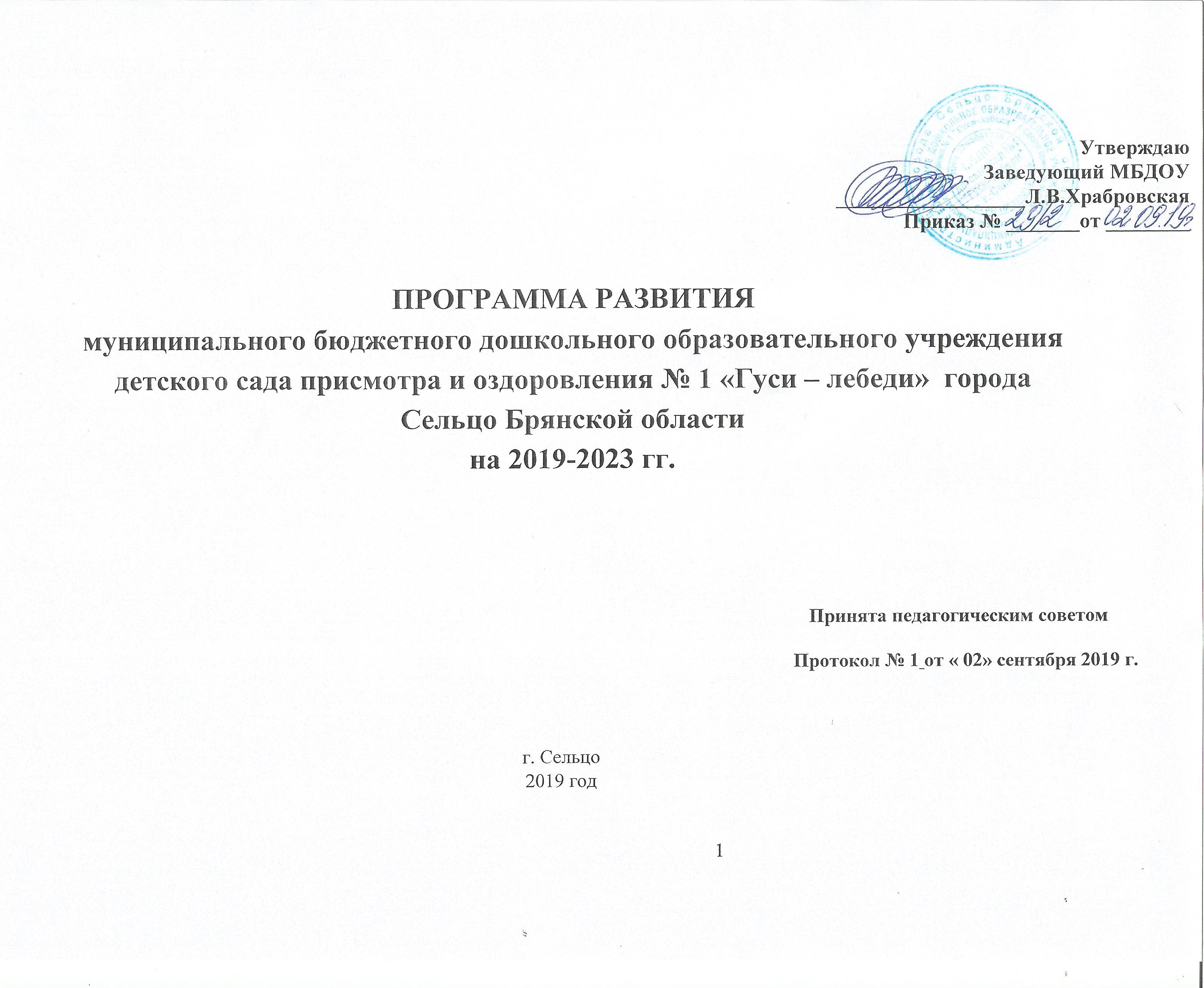 СодержаниеПАСПОРТ ПРОГРАММЫ РАЗВИТИЯПОЯСНИТЕЛЬНАЯ ЗАПИСКАЭффективность развития системы дошкольного образования напрямую зависит от стабильности функционирования каждого дошкольного учреждения. Однако, стабильность - это не только бескризисное существование, но и четкое видение своей перспективы в ближайшем будущем, уверенность в избранном курсе на развитие, прочная позиция на рынке образовательных услуг. Программа развития создана исходя из анализа исходного состояния детского сада, регионального компонента, специфики контингента детей, потребности родителей воспитанников в образовательных услугах, а также с учетом предполагаемых рисков, возможных в процессе реализации Программы. Назначение Программы:Развитие потенциала учреждения;Повышение качества его использования;Разработка системы действий, необходимых для изменений в лучшую сторону содержания, форм и методов воспитательно- образовательного процесса.Для разработки Программы развития была создана творческая группа, деятельность которой включала несколько этапов:Анализ внутренней среды (сильные и слабые стороны ДОУ, соответствие его результативности современным требованиям) и внешней среды (анализ образовательной политики на федеральном, региональном и муниципальном уровне и анализ социального заказа микросоциума).Определение стратегических целей и задач.Разработка концепции образовательного учреждения, которая включает в себя: миссию ДОУ, его философию, образ педагога и выпускника ДОУ.Разработка мероприятий.Исходя из этого, существует необходимость создания Программы развития МБДОУ , предполагающей в будущем достижение следующих результатов:Поднятие престижа ОУ в глазах общественности, построение взаимодействия с общественными организациями, налаживание сотрудничества с семьями воспитанников;Создание	механизмов,   обеспечивающих	высокий	уровень	охраны	и	укрепления	здоровья	детей,	обеспечению	их психологической защищённости и положительного эмоционального самочувствия;Повышение профессиональной компетентности педагогов в соответствии с современными требованиями.В итоге, разработанная авторским коллективом ДОУ Программа развития ориентирована на решение главной проблемы - повышение качества образования детей, соответствие дошкольного учреждения требованиям государственной политики образования страны.Ключевая идея развития ДОУ ориентирует коллектив на создание качественного образовательного пространства, способствующего развитию и саморазвитию всех участников педагогического процесса: педагогов, воспитанников и их родителей. Реализация ФГОС в образовательном процессе требует комплекса мероприятий по обновлению содержания и выбору технологий вобразовательный процесс. Предстоит работа по перестроению сознания педагогов с учебно-дисциплинарной модели построения образовательного процесса и общения с детьми на модель личностно-ориентированную. Это обусловлено тем, что не у всех педагогов сформировалось глубинное понимание положений, заложенных в ФГОС ДО.Существенные изменения в системе образования требуют изменений в квалификационном уровне педагогов. Современный педагог должен обладать многими качествами: компетентность, творчество, гуманность, нравственность, обладать точными знаниями современных педагогических технологий и умело их применять в своей работе.Исходя из вышеизложенного, проанализировав условия в ДОУ, были определены три основных цели развития нашего учреждения:1.Создание в ДОУ системы интегративного образования, реализующего право каждого ребенка на качественное и доступное образование, обеспечивающее равные стартовые возможности для полноценного физического и психического развития детей, как основы их успешного обучения в школе.2.Повышение уровня своего потенциала и потенциала родителей, направленного на развитие, воспитание и обучение детей, отвечающего современным требованиям, как к педагогу, так и к ребёнку-выпускнику, обеспечение качественного образования, соответствующего требованиям инновационно-ориентированного характера образовательного процесса посредством проектной деятельности.Создание качественной и безопасной материально-технической среды ДОУ, соответствующей правилам и нормам Роспотребнадзора, Госпожнадзора.Программа развития МБДОУ детского сада  № 1  «Гуси – лебеди»» на 2019-2023гг. является управленческим документом и после утверждения является обязательным для исполнения всеми участниками образовательных отношений.Информационно - аналитическая частьМуниципальное бюджетное дошкольное образовательное учреждение детский сад присмотра и оздоровления № 1«Гуси – лебеди» (далее - Учреждение) является некоммерческой организацией и не имеет извлечение прибыли в качестве основной цели своей деятельности, создано муниципальным образованием «Сельцовский городской округ» для оказания услуг в целях реализации предусмотренных законодательством Российской Федерации полномочий органов местного самоуправления в сфере образования.Учреждение создано 1998 году.Организационно - правовая форма Учреждения –- муниципальное учреждение. Тип – бюджетное учреждение.Тип образовательной организации – дошкольное образовательное учреждение;Учреждение является юридическим лицом, имеет: ОГРН –1023202137155ИНН -3205001988Структура дошкольного учреждения.Основной структурной единицей Учреждения является группа детей дошкольного возраста (далее – группа).В Учреждении функционирует 5 групп:  вторая ранняя группа ( для детей третьего года жизни) вторая младшая группы (дети четвертого года жизни), средняя группа (дети пятого года жизни), старшая группа (дети шестого года жизни), подготовительная группа. Списочный состав соответствует лицензионным нормативам -97детей.Режим работы ДОУ: пятидневная рабочая неделя; с 7ч.00 мин. до 18.00 часов.Срок пребывания в детском саду: согласно Федерального закона от 29 декабря 2012 года№ 273-ФЗ «Об образовании в Российской Федерации».Потребности учредителя и семей воспитанников:качественная систематическая работа с осуществлением разностороннего развития дошкольников, поддержанием и укреплением их физического и психического здоровья, а также оказанием квалифицированной коррекционно-образовательной помощи детям с отклонениями в речевом развитии.обеспечение преемственности и непрерывности образования, воспитания и развития с учётом возраста детей.подготовка воспитанников к обучению в школе.формирование ценностей здорового образа жизни через внедрение элементов здоровьесберегающих и здоровьеформирующих технологий в образовательный процесс.интеллектуально-творческое,	художественно-эстетическое	и	социально-личностное	развитие	ребенка	в	условиях субъектсубъектного развивающего взаимодействия взрослого и ребенка.Информационная справка о деятельности образовательного учреждения за последние 3 года.В течение 2015-2018 учебного года основные направления деятельности педагога - психолога МБДОУ - диагностическое, консультативно - просветительское, профилактическое, были реализованы в работе с детьми, родителями и педагогами дошкольного учреждения.В работе с детьми ведущими направлениями являлись развитие и коррекция познавательной (познавательные процессы),эмоциональной (тревожность, агрессивность), коммуникативной (коммуникативные способности), личностной (самооценка,) сфер развития ребенка.Выбор направлений был обусловлен:а) значимостью развития данных сфер для формирования личности ребенка в соответствие с требованиями ФГОС ДО,б) тесной взаимосвязью «аффекта и интеллекта», характерной именно для дошкольного возраста; в) необходимостью обеспечения личностно-ориентированного подхода при взаимодействии с ребенком;в) результатами первичного диагностического обследования.Основной целью коррекционно – развивающей работы было: а) повышение уровня развития познавательных процессов детей;б) развитие эмоциональной сферы (снижение уровня тревожности, агрессивности); в) развитие коммуникативных способностей;г) повышение самооценки.Решение поставленных целей осуществлялось через систему следующих мероприятий:а) Диагностика вышеперечисленных сфер развития ребенка (выявление отклонений и нарушений в развитии для выбора оптимальной формы коррекционно-развивающей работы, определение начального и итогового уровней развития).б) Исследование личностных особенностей каждого ребенка с целью повышения эффективности, как коррекционной работы, так и воспитательно-образовательного процесса в целом.Наряду с основными формами реализации содержания (групповые и индивидуальные коррекционно – развивающие занятия с детьми «группы риска») был использован метод насыщения регламентированной деятельности детей в группах доступными коррекционно – развивающими играми и упражнениями, обогащения предметно – развивающей среды ДОУ, что позволило повысить результативность психокоррекционной работы и в целом, повысило уровень развития интегративных качеств дошкольников.Результаты психолого- педагогической работыПервичная диагностика уровня развития познавательных процессов у детей дошкольного возраста, целью которой было выявить уровень развития познавательных процессов у детей старшей группы.Методики: «Чего не хватает на этих рисунках?», «Проставь значки», «Узнай фигуры», «Что здесь лишнее», «Расскажи по картинке».Количество участников исследования: 35 Результаты диагностики:Мониторинг результатов диагностики (указать % по уровням В – высокий, С - средний, Н – низкий, построить диаграмму):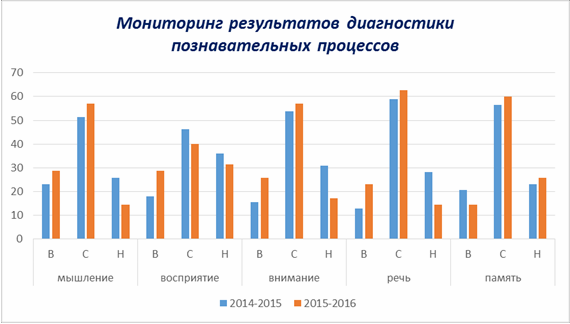 Выводы и мероприятия по коррекции:По результатам диагностики намечена коррекционно-развивающая работа, направленная на развитие познавательных процессов. Для коррекционных занятий будет использоваться методика Л.И. Сорокиной «Интеллектуальное развитие детей 5-6 лет».Результатам повторной диагностики уровня развития познавательных процессов у детей дошкольного возраста Целью было выявить уровень развития познавательных процессов у детей старшей группы.Методики: «Чего не хватает на этих рисунках?», «Проставь значки», «Узнай фигуры», «Что здесь лишнее», «Расскажи по картинке».Количество участников исследования: 35 Результаты диагностики:Мониторинг результатов диагностики (указать % по уровням В – высокий, С - средний, Н – низкий, построить диаграмму):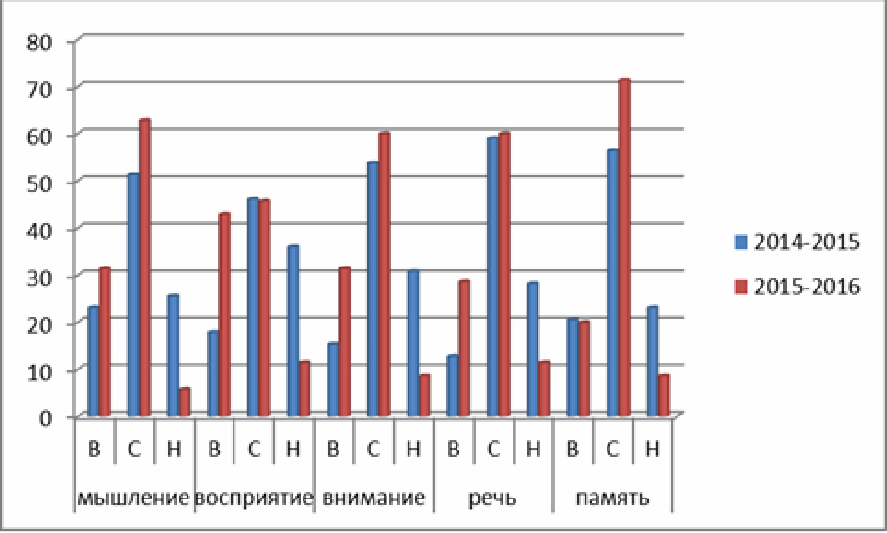 Результат диагностики готовности выпускников к школьному обучению, целью которого было выявить уровень готовности выпускников к школьному обучению. Методики:методика №1. Оценка психосоциальной зрелости по тестовой беседеметодика № 2. Имитация написанного текста (вариант задания из теста «Школьной зрелости» А.Керна и И. Ирасека).методика 3. Мышление и речьметодика 4. Умозаключения методика Э.Замбацявичене, Л.Чупров и др. Количество участников исследования: 21 воспитанников.Анализ результатов диагностики. Выводы, мероприятия по коррекции:Таким образом, результаты исследования психолого-педагогической готовности ребенка к обучению показывают, что 16 (76,2%) детей готовы к обучению в школе. Это может свидетельствовать о хорошей работе по воспитанию, интеллектуальному, эмоционально-волевому развитию детей.Формы сотрудничества образовательного учреждения с родительской общественностью:Участие родительской общественности в реализации проектов дошкольного образовательного учрежденияУчастие родителей в управлении ДОУ:а) Родительский комитет (согласование планов и программ, разработка совместных проектов, оказание помощи ДОУ т.д.) б) Создание условий для интеграции семей в социуме ДОУ:- Активное участие родителей в мероприятиях дошкольного учреждения (семейные газеты, детско – родительские проекты, пропаганда семейного опыта, семейные презентации, участие в спортивных и музыкальных праздниках; практические занятия, родительские собрания в нетрадиционной форме с приемами активизации родителей; конференции; интервьюирование; анкетирование; акции «Самая здоровая семья», «Сделаем свой сад краше. Посади цветок с ребенком!»в) Создание условий для интеграции семей в социуме ДОУ:Активное участие родителей в мероприятиях дошкольного учреждения (мастер – классы; организация и проведение Клубного дня «Встреча с интересным человеком»; практические занятия с приемами активизации родителей; нетрадиционные формы проведения родительских собраний; открытые занятия – приглашения; презентации своей работы на Дне открытых дверей; участие в утренниках и развлечениях; выпуск газеты, анкетирование; интервьюирование; детско– родительские семейные проекты; участие в соревнованиях «Папа, мама, я – спортивная семья», «Богатырские состязания» (День защитника Отечества, совместные акции), «Здоровая семья», «Сделаем свой сад краше. Посади цветок  с ребенком!».Взаимодействие педагогического совета и администрации учреждения:III. КОНЦЕПЦИЯ РАЗВИТИЯ ДОУПрограмма развития МБДОУ на 2019-2023 годы рассматривается нами как ориентированный на будущее управленческий документ, определяющий принципы, актуальные ценности, миссию, стратегические цели, содержание, способы (механизмы) их реализации в современных экономических условиях.В настоящее время одним из наиболее перспективных направлений в системе дошкольного образования является поиск путей, обеспечивающих интеграцию образовательного процесса, ориентированного на развитие личности и предусматривающего в своей основе личностно-ориентированную модель образования. Это предполагает существование между взрослыми и детьми отношенийсотрудничества и партнерства, нацеливает работников образовательных учреждений на творческое отношение к своей деятельности, формирует у них потребность к постоянному саморазвитию и самостановлению. В этой связи перед практическими работниками детского сада встала задача создания единой системы образовательно-оздоровительного процесса, построенной на интегративной основе. Должны быть разработаны не только принципы целостного подхода к содержанию образования и оздоровления, но и личностно-ориентированной организации педагогического процесса, направленного на оздоровление и развитие ребенка с проблемами здоровья. В детском саду образовательный процесс должен строиться вокруг ребенка, обеспечивая своевременное формирование возрастных новообразований детства, развитие компетентности, самостоятельности, творческой активности, гуманного отношения к окружающим, становление личностной позиции, получение ребенком качественного образования как средства для перехода на последующие возрастные ступени развития, обучения и воспитания.Ценность качества образовательного процесса для МБДОУ напрямую связано с ценностью ребёнка. Стремление простроить образовательный процесс в соответствии с индивидуальными потребностями и возможностями ребёнка означает с одной стороны - бережное отношение к ребёнку (его здоровью, его интересам, его возможностям), с другой стороны профессиональное создание оптимальных условий для его развития в образовательном процессе.Исходя из всего вышесказанного, концептуальными направлениями развития деятельности МБДОУ служат:моделирование совместной деятельности с детьми на основе организации проектной деятельности, использования средств информатизации в образовательном процессе, направленной на формирование ключевых компетенций дошкольников;использование здоровьесберегающих технологий;совершенствование стратегии и тактики построения развивающей среды детского сада, способствующей самореализации ребёнка в разных видах деятельности;совершенствование системы логопедического сопровождения детей с нарушениями речи в образовательном процессе ДОУ;построение дифференцированной модели повышения профессионального уровня педагогов;укрепление материально - технической базы ДОУ.Руководствуясь законом РФ «Об образовании»,  Концепцией дошкольного воспитания, Конвенцией о правах детей, стратегией развития дошкольного образования, деятельность детского сада основывается на следующих принципах:Гуманизации, предполагающей ориентацию взрослых на личность ребёнка.Демократизации, предполагающей  совместное  участие  воспитателей  специалистов,  родителей  в  воспитании  и образовании детей.Дифференциации и интеграции, который предусматривает целостность и единство всех систем учебной деятельности.Принцип развивающего обучения предполагает использование новых развивающих технологий образования и развития детей.Принцип вариативности модели познавательной деятельности, предполагает разнообразие содержания, форм и методов с учетом целей развития и психолого-педагогической поддержки каждого ребенка.Принцип общего психологического пространства, через совместные игры, труд, беседы, наблюдения.Принцип психологической комфортности, обеспечивающий ребёнку положительное эмоциональное самочувствие, состояние психологического благополучия.Принцип активности - предполагает освоение ребенком Программы через собственную деятельность под руководством взрослого.Принцип природосообразности воспитания, заключающийся в требовании к воспитателю соответствовать в своём подходе, прежде всего, биологической природе ребёнка, понимании им врожденных черт ребёнка, учете его возрастных, индивидуальных особенностей.Цели задачи Программы развитияОсновной целью Программы развития ДОУ на период до 2023 года является совершенствование образовательной работы в МБДОУ в контексте ФГОС ДО, реализующего право каждого ребенка на качественное и доступное образование, обеспечивающее равные стартовые возможности для полноценного физического и психического развития детей, как основы их успешного обучения в школе.Основными задачами развития выступают:Создание системы управления качеством образования дошкольников, путём введения: новых условий и форм организации образовательного процесса (предпочтение отдается игровой, совместной и самостоятельной деятельности детей), новых образовательных технологии (проективная деятельность, применение информационных технологий, технология «портфолио» детей и др.), обновления методического идидактического обеспечения, внедрения информационных технологий в образовательный и управленческий процесс;Совершенствование содержания и технологий воспитания и обучения, основанного на личностно-ориентированном и системно- деятельностном подходах, обеспечение интеллектуального, личностного и физического развития ребенка.Обеспечение эффективного, результативного функционирования и постоянного роста профессиональной компетентности стабильного коллектива, развитие кадрового потенциала ДОУ;Формирование и развитие оценки качества образования с учётом новых требований;Обеспечение равных возможностей для полноценного развития каждого ребенка в период дошкольного детства независимо от местажительства, пола, нации, языка, социального статуса, психофизиологических и других особенностей (в том числе ограниченных возможностей здоровья).Совершенствование системы здоровьесберегающей и здоровьеформирующей деятельности организации, с учетом индивидуальных особенностей дошкольников на основе использования научных, современных технологий;Совершенствование системы работы с детьми, имеющими особые образовательные потребности;Совершенствование и обновление системы взаимодействия с семьями воспитанников, содействие повышению роли родителей в образовании ребенка дошкольного возраста;Совершенствование системы социального партнёрства;Укрепление материально – технической базы МБДОУ Расширение сферы дополнительного образования, как совокупности услуг доступных для широких групп воспитанников.IV.СТРАТЕГИЯ РАЗВИТИЯ ДОУ.I этап – подготовительный – первая половина 2019 г.Цель: подготовить ресурсы для реализации Программы развития.Задачи:Разработка документации для успешной реализации мероприятий в соответствии с Программой развития.Создание условий (кадровых, материально-технических и т. д.) для успешной реализации мероприятий в соответствии с Программой развития;Начало реализации мероприятий, направленных на создание интегрированной модели развивающего образовательного пространства. 4.Мониторинг реализации Программы развития, анализ, коррекция.Целевые индикаторы и показатели достижения результатов I этапа - подготовительного- увеличение количества работников, имеющих КПК по ФГОС ДО;численность педагогических работников, прошедших КПК или профессиональную переподготовку по управленческой деятельности, стоящих в резерве на замещение должностей руководителей;численность педагогических работников образовательного учреждения, прошедших специальную подготовку и обладающих необходимой квалификацией для организации работы с воспитанниками с ограниченными возможностями здоровья и детьми – инвалидами;организация развивающей предметно-пространственной среды;укрепление материально-технической базы для качественной организации воспитательно-образовательного процессаII этап – практический – -январь 2020- 2021г.Цель: практическая реализация Программы развития.Задачи:1.Создание инфраструктуры развития МБДОУ д/с № 1как бюджетного учреждения:кадровая политика,финансово-экономическая политика,научно-методическое сопровождение воспитательно-образовательного процесса.Реализация	мероприятий по	основным	направлениям,	определённым Программой развития. 3.Мониторинг реализации Программы развития, анализ, коррекция.Целевые индикаторы и показатели достижения результатов II этапа – практического- организация образовательного процесса в соответствии с современными требованиями, повышение качества образования;укрепление материально – технической базы МБДОУ обеспечение равных стартовых возможностей дошкольников с разным уровнем физического и психического развития;увеличение численности детей дошкольного возраста, участвующих в мероприятиях разного уровня;привлечение родителей в образовательный процесс ДОУ.Развитие образовательного процесса в ДОУНаправлено на:эффективность организации методической и педагогической работы.качество развития и воспитания детей.удовлетворенность родителей качеством предоставляемых услуг.Управление качеством дошкольного образованияНаправлено на предоставление качественного дошкольного образованияКачественное совершенствование кадрового составаНаправлено на формирование педагогического мастерства, повышение педагогической квалификации и определении направлений самообразования.Сохранение и укрепление здоровья дошкольниковНаправлено на:обеспечение охраны психического и физического здоровья детей,совершенствование медицинского обслуживания, профилактика заболеваемости и раннее выявление патологии у детей;воспитание культуры здорового образа жизни у всех субъектов образовательного процесса.Система взаимодействия детского сада с родителямиНаправлена на совершенствование системы взаимодействия с родителями, обеспечивающей повышение уровня грамотности родителей в вопросах последовательного развития и воспитания детей, а также согласование требований педагогов и родителей к воспитанию и развитию детей.Улучшение инфраструктуры, материально-технической базы.Направлено на оснащение образовательного процесса современными учебными и наглядным оборудованием в соответствии с условиями ФГОС ДО.Таким образом, развитие и дальнейшая стабильная деятельность ДОУ строится на приоритете ребенка как основному концептуальному положению.Ценность качества образовательного процесса для ДОУ напрямую связана с ценностью ребенка. Стремление построить образовательный процесс в соответствии с индивидуальными потребностями и возможностями ребенка означает, с одной стороны, бережное отношение к ребенку (его здоровью, интересам, возможностям), с другой стороны, создание оптимальных условий для егоразвития в образовательном процессе. Такими условиями в ДОУ выступают вариативность образовательных программ, использование современных образовательных технологий, обеспечивающих личностное развитие ребенка за счет уменьшения доли репродуктивной деятельности в образовательном процессе, позитивная социально-психологическая атмосфера воспитательной работы, предоставлениевозможности выбора для ребенка индивидуального образовательного плана на основе разнообразия содержания, форм и методовработы с детьми; обеспечение социальной защиты ребенка; гарантии достижения каждым ребенком необходимого уровня подготовки для успешного обучения в начальной школе.III этап – итоговый – 2023г.Цель: выявление соответствия полученных результатов по основным направлениям развития ДОУ поставленным целям и задачам.Задачи:1.Анализ и оценка эффективности реализации Программы развития ОУ за период 2019– 2023 гг. 2.Корректировка и завершение моделирования системы развития ОУ.3.Разработка Программы развития учреждения на новый период.Целевые индикаторы достижения результатов III этапаМодернизации организационной структуры управления дошкольным образовательным учреждением и воспитательно- образовательным процессом с участием органов государственно-общественного управления;Оптимизации функционирования учреждения через повышение эффективности использования финансовых ресурсов;Укрепления материально-технической базы;Увеличения процента педагогов, имеющих высшую и первую квалификационные категории;Увеличения количества педагогов, использующих современные образовательные технологии в воспитательно-образовательном процессе;Сохранения стабильно высокого уровня образования выпускников, соответствующего ФГОС ДО;Обеспечения равных стартовых возможностей дошкольникам с разным уровнем физического и психического развития.В результате реализации Программы развития будет определена концепция будущего состояния нашего образовательного учреждения.Система организации контроля за выполнением Программы развитияСоставление планов мероприятий ответственными за реализацию направлений Программы развития, представление их педагогическому совету и общему собранию трудового коллектива.Ежегодные публичные отчеты руководителя дошкольного образовательного учреждения.Освещение хода реализации Программы (по результатам отчетов) на сайте дошкольного образовательного учреждения, на конференциях и семинарах разного уровня и др.Предоставление отчетов на педагогических советах дошкольного образовательного учреждения, родительских собраниях и сайте ДОУ.Полное наименование ПрограммыПрограмма развития муниципального бюджетного дошкольного образовательного учреждения детского сада  присмотра и оздоровления № 1«Гуси- лебеди» » города Сельцо Брянской области на  2019-2023гг.Статус ПрограммыНормативный документ ДОУ, созданный группой разработчиков, утвержденный на Общем собрании трудового коллектива ДОУ.Программа развития предназначена для определения перспективных направлений развития образовательного учреждения, на реализацию актуальных, перспективных, прогнозируемых образовательных потребностей, социального заказа на основе анализа работы МБДОУ детского сада  № 1«Гуси – лебеди» за предыдущий период.Основания для разработки ПрограммыФедеральный закон от 21.12.2012г. № 273-Ф3 «Об образовании в Российской Федерации» (далее - Федеральный закон «Об образовании в Российской Федерации»).Приказ Министерства образования и науки Российской Федерации от 17.10.2013г. № 1155 «Об утверждении федерального государственного образовательного стандарта дошкольного образования».СанПиН 2.4.1.3049-13 «Санитарно-эпидемиологические требования к устройству, содержанию и организации режима работы в дошкольных организациях (Постановление Главного государственного санитарного врача Российской Федерации от 15. 05.2013 г. №26).Концепция Федеральной целевой программы развития образования на 2016-2020 годы.Устав МБДОУ детского сада  № 1  «Гуси - лебеди» г. СельцоПриказ Минобрнауки России от 30.08.2013 №1014 «Об утверждении Порядка организации и осуществления образовательной деятельности по основным общеобразовательным программам- образовательным программам дошкольного образования». Исполнители ПрограммыТворческий коллектив образовательного учрежденияСтратегическая цель ПрограммыСовершенствование образовательной работы в МБДОУ в контексте ФГОС ДО, реализующего право каждого ребенка на качественное и доступное образование, обеспечивающее равные стартовые возможности для полноценного физического и психического развития детей, как основы их успешного обучения в школе.Задачи ПрограммыСовершенствование содержания и технологий воспитания и обучения, основанного на личностно-ориентированном и системно-деятельностном подходах, обеспечение интеллектуального, личностного и физического развития ребенка.Обеспечение эффективного, результативного функционирования и постоянного роста профессиональной компетентности стабильного коллектива, развитие кадрового потенциала ДОУ;Формирование и развитие оценки качества образования с учётом новых требований;Обеспечение равных возможностей для полноценного развития каждого ребенка в период дошкольного детства независимо от места жительства, пола, нации, языка, социального статуса, психофизиологических и других особенностей (в том числе ограниченных возможностей здоровья).Совершенствование системы здоровьесберегающей и здоровьеформирующей деятельности организации, с учетом индивидуальных особенностей дошкольников на основе использования научных, современных технологий;Совершенствование системы работы с детьми, имеющими особые образовательные потребности;Совершенствование и обновление системы взаимодействия с семьями воспитанников, содействие повышению роли родителей в образовании ребенка дошкольного возраста;Совершенствование системы социального партнёрства;Укрепление материально – технической базы МБДОУ детского сада  № 1 «Гуси – лебеди» г. СельцоРасширение сферы дополнительного образования, как совокупности услуг доступных для широких групп воспитанников.Ожидаемые результатыПовышение профессиональной компетентности персонала ДОУ в реализации ФГОС ДО.Развитие материальной базы ДОУ как среды творческого развития детей и педагогов, содействие оснащению ДОУ современным оборудованием в контексте федеральных ориентировСоздание условий для обновление предметно-пространственной среды ДОУ в соответствии с ФГОС ДО.Совершенствование системы работы с детьми, имеющими особые образовательные потребности.Совершенствование и обновление системы взаимодействия с семьями воспитанников, содействие повышению роли родителей в образовании ребенка дошкольного возраста;Целевые индикаторы и показатели ПрограммыВысокая доля педагогических работников учреждения с высшей и первой квалификационной категорией от общей численности педагогов;Численность педагогических работников образовательных учреждений, прошедших специальную подготовку иобладающих необходимой квалификацией для организации работы с воспитанниками с ограниченными возможностями здоровья и детьми – инвалидамиУвеличение численности детей дошкольного возраста, получающих услуги по предоставлению дополнительного образования;Организация образовательного процесса в соответствии с современными требованиями, повышение качества образования;Обеспечение равных стартовых возможностей дошкольников с разным уровнем физического и психического развития;Увеличение численности детей дошкольного возраста, участвующих в мероприятиях разного уровня;Включение родителей в деятельность дошкольного учреждения к 2023 году 90 %Создание эффективной модели взаимодействия с соц. ПартнерамиПериод и этапы реализации ПрограммыI этап 2019 – подготовительныйРазработка документации для успешной реализации мероприятий в соответствии с Программой развития.Создание условий (кадровых, материально-технических и т. д.) для успешной реализации мероприятий в соответствии с Программой развития;Начало реализации мероприятий, направленных на создание интегрированной модели развивающего образовательного пространства.4.Мониторинг реализации Программы развития, анализ, коррекция.II этап (2020-2022 г.г.) – практический1.Создание инфраструктуры развития МБДОУ детского сада  комбинированного вида № 5  «Ладушки»как бюджетного учреждения:кадровая политика,финансово-экономическая политика,научно-методическое сопровождение воспитательно-образовательного процесса.2. Реализация  мероприятий   по	основным	направлениям, определённым Программой развития. 3.Мониторинг реализации Программы развития, анализ, коррекция.III этап (2023 г.) – итоговый1.Анализ и оценка эффективности реализации Программы развития ОУ за период 2019 – 2023гг. 2.Корректировка и завершение моделирования системы развития ОУ.3.Разработка Программы развития учреждения на новый период.В ходе реализации Программы на третьем этапе предполагается достижение следующих результатов:Модернизации организационной структуры управления дошкольным образовательным учреждением и воспитательно-образовательным процессом с участием органов государственно-общественного управления;Оптимизации функционирования учреждения через повышение эффективности использования финансовых ресурсов;Укрепления материально-технической базы;Увеличения процента педагогов, имеющих высшую и первую квалификационные категории;Увеличения количества педагогов, использующих современные образовательные технологии в воспитательно- образовательном процессе;Сохранения стабильно высокого уровня образования выпускников, соответствующего ФГОС ДО;Обеспечения равных стартовых возможностей дошкольникам с разным уровнем физического и психического развития.Система организации контроля реализации ПрограммыМониторинг реализации Программы развития ОУ в конце каждого этапа;Постоянный контроль за выполнением Программы осуществляет Педагогический совет, Управляющий совет, Родительский комитет, а так же общим собранием трудового коллектива.Осуществление контроляАдминистративный контроль – заведующий ДОУ; Оперативный, тематический контроль - старший воспитатель;Медико-педагогический контроль – медицинская сестра и старший воспитатель;Финансовый контроль – главный бухгалтер; Производственный контроль - завхозФинансовое обеспечение Программы:Рациональное использование бюджета.Добровольные имущественные взносы и пожертвования.Поступления от приносящей доход деятельности и от оказания платных дополнительных образовательных услугФ.И.О. должность,телефон руководителя ПрограммыХрабровская Лариса Васильевна – заведующий МБДОУ детского сада  № 1  «Гуси – лебеди» г. СельцоУтверждение Программы.Приказ №29от  02.09.2019г. «Об утверждении Программы развития на 2019-2023гг.»  Решение педагогического совета ДОУ - Протокол № 1 от  02 сентября 2019 годаОбщие сведения о ДОУ Полное наименование ОУ в соответствии с УставомМуниципальное бюджетное дошкольное образовательное учреждение детский сад  присмотра и оздоровления №1 « Гуси – лебеди» города Сельцо Брянской областиМуниципальное бюджетное дошкольное образовательное учреждение детский сад  присмотра и оздоровления №1 « Гуси – лебеди» города Сельцо Брянской областиСокращенноенаименование УчрежденияМБДОУ детский  сад  № 1  « Гуси – лебеди» г. СельцоМБДОУ детский  сад  № 1  « Гуси – лебеди» г. СельцоЮридическийадрес Улица Куйбышева 23, город Сельцо, Брянская область, Российская Федерация, 241550 Улица Куйбышева 23, город Сельцо, Брянская область, Российская Федерация, 241550ФактическийадресУлица Куйбышева 23, город Сельцо, Брянская область, Российская Федерация, 241550Улица Куйбышева 23, город Сельцо, Брянская область, Российская Федерация, 241550Телефон8( 4832) 97-15-748( 4832) 97-15-74E-mail:seltsosad1@mail.ru        Сайт  sad-1.goosel.ru/seltsosad1@mail.ru        Сайт  sad-1.goosel.ru/Банковскиереквизиты ИНН - 3205001988КПП - 324501001ОГРН - 1023202137155 ИНН - 3205001988КПП - 324501001ОГРН - 1023202137155УчредительУчредителем Учреждения является администрация города Сельцо Брянской областиУчредителем Учреждения является администрация города Сельцо Брянской областиИнформация о руководителяхИнформация о руководителяхИнформация о руководителяхЗаведующаяЗаведующаяХрабровская Лариса ВасильевнаГл. бухгалтерГл. бухгалтерСердюкова Наталья ИвановнаЗаведующий хозяйствомЗаведующий хозяйствомПолякова Светлана Аленксеевнапедагогический составпедагогический состав 8 воспитателей ,1 музыкальный руководительСоциум:Характеристикасоциального окруженияСоциальное партнерство МБДОУСоциальное партнерство МБДОУСоциальное партнерство МБДОУСоциальное партнерство МБДОУСоциальное партнерство МБДОУСоциум:Характеристикасоциального окруженияФилиал детской библиотекиФилиал детской библиотекиФилиал детской библиотеки«Литературные чтения» знакомство с периодической печатью, литературная гостиная, детские вернисажи .«Литературные чтения» знакомство с периодической печатью, литературная гостиная, детские вернисажи .Детская поликлиникаДетская поликлиникаДетская поликлиникаРазработка рекомендаций по здоровьесбережению, консультацииРазработка рекомендаций по здоровьесбережению, консультацииМБОУ СОШ №1,№2МБОУ СОШ №1,№2МБОУ СОШ №1,№2Посещение уроков, родительские собранияПосещение уроков, родительские собранияДворец культуры Дворец культуры Дворец культуры Экскурсии, участие в городских мероприятиях, концертах , выставках,  мастер- классах.Экскурсии, участие в городских мероприятиях, концертах , выставках,  мастер- классах.Детско- юношеская спортивная школаДетско- юношеская спортивная школаДетско- юношеская спортивная школа Участие в соревнованиях Участие в соревнованияхХарактеристикасоциального статуса семейвоспитанников МБДОУI. Общие данные о семьях:Всего семей: 82 I. Общие данные о семьях:Всего семей: 82 I. Общие данные о семьях:Всего семей: 82 I. Общие данные о семьях:Всего семей: 82 I. Общие данные о семьях:Всего семей: 82 Состав семей:Полные семьи – 70Неполные семьи: - 12Многодетные: - 10Малообеспеченные -25Состав семей:Полные семьи – 70Неполные семьи: - 12Многодетные: - 10Малообеспеченные -25Состав семей:Полные семьи – 70Неполные семьи: - 12Многодетные: - 10Малообеспеченные -25Состав семей:Полные семьи – 70Неполные семьи: - 12Многодетные: - 10Малообеспеченные -25Состав семей:Полные семьи – 70Неполные семьи: - 12Многодетные: - 10Малообеспеченные -25Состав семей:Полные семьи – 70Неполные семьи: - 12Многодетные: - 10Малообеспеченные -25III. Сведения о детяхВсего детей – 97(100%)Распределение детей по возрастам:                      Дети посещающие 2 раннюю группу - 17Дети, посещающие  младшую. группу –  18Дети, посещающие среднюю группу –  17Дети, посещающие старшую группу–  24Дети, посещающие подготовительную группу –  18Распределение детей по гендерному признаку:III. Сведения о детяхВсего детей – 97(100%)Распределение детей по возрастам:                      Дети посещающие 2 раннюю группу - 17Дети, посещающие  младшую. группу –  18Дети, посещающие среднюю группу –  17Дети, посещающие старшую группу–  24Дети, посещающие подготовительную группу –  18Распределение детей по гендерному признаку:III. Сведения о детяхВсего детей – 97(100%)Распределение детей по возрастам:                      Дети посещающие 2 раннюю группу - 17Дети, посещающие  младшую. группу –  18Дети, посещающие среднюю группу –  17Дети, посещающие старшую группу–  24Дети, посещающие подготовительную группу –  18Распределение детей по гендерному признаку:III. Сведения о детяхВсего детей – 97(100%)Распределение детей по возрастам:                      Дети посещающие 2 раннюю группу - 17Дети, посещающие  младшую. группу –  18Дети, посещающие среднюю группу –  17Дети, посещающие старшую группу–  24Дети, посещающие подготовительную группу –  18Распределение детей по гендерному признаку:III. Сведения о детяхВсего детей – 97(100%)Распределение детей по возрастам:                      Дети посещающие 2 раннюю группу - 17Дети, посещающие  младшую. группу –  18Дети, посещающие среднюю группу –  17Дети, посещающие старшую группу–  24Дети, посещающие подготовительную группу –  18Распределение детей по гендерному признаку:III. Сведения о детяхВсего детей – 97(100%)Распределение детей по возрастам:                      Дети посещающие 2 раннюю группу - 17Дети, посещающие  младшую. группу –  18Дети, посещающие среднюю группу –  17Дети, посещающие старшую группу–  24Дети, посещающие подготовительную группу –  18Распределение детей по гендерному признаку:Реализуемые в ДОУ образовательные Программы.В соответствии с лицензией на образовательную деятельность дошкольное образовательное учреждение реализует:основную образовательную программу дошкольного образования в группах общеразвивающейдополнительные	образовательные	Программы	следующих	направленностей:	художественно-эстетической, физкультурно-спортивной и социально-педагогической, культурологической.Воспитательно-образовательная работа в соответствии с Федеральными государственными образовательными стандартами реализуется в совместной деятельности взрослого и детей с учетом интеграции образовательных областей.В соответствии с лицензией на образовательную деятельность дошкольное образовательное учреждение реализует:основную образовательную программу дошкольного образования в группах общеразвивающейдополнительные	образовательные	Программы	следующих	направленностей:	художественно-эстетической, физкультурно-спортивной и социально-педагогической, культурологической.Воспитательно-образовательная работа в соответствии с Федеральными государственными образовательными стандартами реализуется в совместной деятельности взрослого и детей с учетом интеграции образовательных областей.В соответствии с лицензией на образовательную деятельность дошкольное образовательное учреждение реализует:основную образовательную программу дошкольного образования в группах общеразвивающейдополнительные	образовательные	Программы	следующих	направленностей:	художественно-эстетической, физкультурно-спортивной и социально-педагогической, культурологической.Воспитательно-образовательная работа в соответствии с Федеральными государственными образовательными стандартами реализуется в совместной деятельности взрослого и детей с учетом интеграции образовательных областей.В соответствии с лицензией на образовательную деятельность дошкольное образовательное учреждение реализует:основную образовательную программу дошкольного образования в группах общеразвивающейдополнительные	образовательные	Программы	следующих	направленностей:	художественно-эстетической, физкультурно-спортивной и социально-педагогической, культурологической.Воспитательно-образовательная работа в соответствии с Федеральными государственными образовательными стандартами реализуется в совместной деятельности взрослого и детей с учетом интеграции образовательных областей.В соответствии с лицензией на образовательную деятельность дошкольное образовательное учреждение реализует:основную образовательную программу дошкольного образования в группах общеразвивающейдополнительные	образовательные	Программы	следующих	направленностей:	художественно-эстетической, физкультурно-спортивной и социально-педагогической, культурологической.Воспитательно-образовательная работа в соответствии с Федеральными государственными образовательными стандартами реализуется в совместной деятельности взрослого и детей с учетом интеграции образовательных областей.В соответствии с лицензией на образовательную деятельность дошкольное образовательное учреждение реализует:основную образовательную программу дошкольного образования в группах общеразвивающейдополнительные	образовательные	Программы	следующих	направленностей:	художественно-эстетической, физкультурно-спортивной и социально-педагогической, культурологической.Воспитательно-образовательная работа в соответствии с Федеральными государственными образовательными стандартами реализуется в совместной деятельности взрослого и детей с учетом интеграции образовательных областей.Реализуемые в ДОУ образовательные Программы.НаправленияразвитияПарциальные Программы и технологииПарциальные Программы и технологииРеализуемые в ДОУ образовательные Программы.Образовательная область «Физическое развитие»Маханева М.Д. – М.:Д. Программа оздоровления детей дошкольного возраста.-М.ТЦ. Сфера, 2013Здоровый малыш: Программа оздоровления детей в ДОУ/под ред.З.И. Бересневой. М.ТЦ. Сфера, 2005Зимонина В.Н. Расту здоровым. Програмно-методическое пособие для детского сада: В 2 ч. Ч.1 - М.ТЦ. Сфера, 2013Зимонина В.Н. Расту здоровым. Програмно-методическое пособие для детского сада: В 2 ч. Ч.2 - М.ТЦ. Сфера, 2013Щербак А. П. Физическое развитие детей 5-7 лет в детском саду. Здоровьесберегающие технологии, конспекты физкультурных занятий и спортивных развлечений. – Ярославль, академия развития 2009.Полтавцева	Н.В.	Стожарова	М.Ю.	Краснова	Р.С.,	Гаврилова	И.А.Приобщаем дошкольников к здоровому образу жизни. М.ТЦ. Сфера, 2012Методика физического воспитания для детей дошкольного возраста. Пособие для педагогов дошкольных учреждений/ Л.Д. Глазырина, В.А.Овсянкин. –М.: ВЛАДОС, 2005 Банникова	Л.П.	Программа	оздоровления	детей	в	дошкольных	образовательных учреждениях: Методическое пособие- М.ТЦ. Сфера, 2008М.Л. Лазарев Оздоровительно-развивающая программа «Здравствуй» для дошкольныхобразовательных учреждений:– М.: Мнемозина, 2004. – 39 сМаханева М.Д. – М.:Д. Программа оздоровления детей дошкольного возраста.-М.ТЦ. Сфера, 2013Здоровый малыш: Программа оздоровления детей в ДОУ/под ред.З.И. Бересневой. М.ТЦ. Сфера, 2005Зимонина В.Н. Расту здоровым. Програмно-методическое пособие для детского сада: В 2 ч. Ч.1 - М.ТЦ. Сфера, 2013Зимонина В.Н. Расту здоровым. Програмно-методическое пособие для детского сада: В 2 ч. Ч.2 - М.ТЦ. Сфера, 2013Щербак А. П. Физическое развитие детей 5-7 лет в детском саду. Здоровьесберегающие технологии, конспекты физкультурных занятий и спортивных развлечений. – Ярославль, академия развития 2009.Полтавцева	Н.В.	Стожарова	М.Ю.	Краснова	Р.С.,	Гаврилова	И.А.Приобщаем дошкольников к здоровому образу жизни. М.ТЦ. Сфера, 2012Методика физического воспитания для детей дошкольного возраста. Пособие для педагогов дошкольных учреждений/ Л.Д. Глазырина, В.А.Овсянкин. –М.: ВЛАДОС, 2005 Банникова	Л.П.	Программа	оздоровления	детей	в	дошкольных	образовательных учреждениях: Методическое пособие- М.ТЦ. Сфера, 2008М.Л. Лазарев Оздоровительно-развивающая программа «Здравствуй» для дошкольныхобразовательных учреждений:– М.: Мнемозина, 2004. – 39 сМаханева М.Д. Программа оздоровления для детей дошкольного возрастаМаханева М.Д. Программа оздоровления для детей дошкольного возрастаЛ.И. Пензулаева «Физическая культура в детском саду» в младшей группе, в среднейЛ.И. Пензулаева «Физическая культура в детском саду» в младшей группе, в среднейгруппе, в старшей группе, в подготовительной к школе группе.группе, в старшей группе, в подготовительной к школе группе.ОбразовательнаяСоциально-нравственное воспитание для детей от 5 до 7 лет. Н.В. Микляева, Ю.В. Микляева, А.Г. Ахтян – Айрис пресс Москва 2009Н.Г. Зеленова, Л.Е. Осипова «Мы живем в России» ООО «Издательство Скрипторий 2003» 2007В.И. Савченко Авторизованная «Программа нравственно-патриотического и духовного воспитания дошкольников» Детство-пресс, 2013Т.А. Шорыгина «Общительные сказки» книголюб 2006Е.А. Алябьева Нравственно-этические беседы и игры с дошкольниками М.ТЦ. Сфера, 2004 О.В. Дыбина Ознакомление с предметным и социальным окружением в младшей группе, в средней группе, в старшей группе, в подготовительной к школе группе.Р.С. Буре «Социально-нравственное воспитание дошкольников» – М.: МОЗАИКА- СИНТЕЗ, 2014.Н.А. Аралина «Ознакомление дошкольников с правилами пожарной безопасности» ООО«Издательство Скрипторий 2003» 2007Р.М. Литвинова «Ставрополье в солдатской шинели» ООО «Литера» Ставрополь 2015Социально-нравственное воспитание для детей от 5 до 7 лет. Н.В. Микляева, Ю.В. Микляева, А.Г. Ахтян – Айрис пресс Москва 2009Н.Г. Зеленова, Л.Е. Осипова «Мы живем в России» ООО «Издательство Скрипторий 2003» 2007В.И. Савченко Авторизованная «Программа нравственно-патриотического и духовного воспитания дошкольников» Детство-пресс, 2013Т.А. Шорыгина «Общительные сказки» книголюб 2006Е.А. Алябьева Нравственно-этические беседы и игры с дошкольниками М.ТЦ. Сфера, 2004 О.В. Дыбина Ознакомление с предметным и социальным окружением в младшей группе, в средней группе, в старшей группе, в подготовительной к школе группе.Р.С. Буре «Социально-нравственное воспитание дошкольников» – М.: МОЗАИКА- СИНТЕЗ, 2014.Н.А. Аралина «Ознакомление дошкольников с правилами пожарной безопасности» ООО«Издательство Скрипторий 2003» 2007Р.М. Литвинова «Ставрополье в солдатской шинели» ООО «Литера» Ставрополь 2015область «Социально-Социально-нравственное воспитание для детей от 5 до 7 лет. Н.В. Микляева, Ю.В. Микляева, А.Г. Ахтян – Айрис пресс Москва 2009Н.Г. Зеленова, Л.Е. Осипова «Мы живем в России» ООО «Издательство Скрипторий 2003» 2007В.И. Савченко Авторизованная «Программа нравственно-патриотического и духовного воспитания дошкольников» Детство-пресс, 2013Т.А. Шорыгина «Общительные сказки» книголюб 2006Е.А. Алябьева Нравственно-этические беседы и игры с дошкольниками М.ТЦ. Сфера, 2004 О.В. Дыбина Ознакомление с предметным и социальным окружением в младшей группе, в средней группе, в старшей группе, в подготовительной к школе группе.Р.С. Буре «Социально-нравственное воспитание дошкольников» – М.: МОЗАИКА- СИНТЕЗ, 2014.Н.А. Аралина «Ознакомление дошкольников с правилами пожарной безопасности» ООО«Издательство Скрипторий 2003» 2007Р.М. Литвинова «Ставрополье в солдатской шинели» ООО «Литера» Ставрополь 2015Социально-нравственное воспитание для детей от 5 до 7 лет. Н.В. Микляева, Ю.В. Микляева, А.Г. Ахтян – Айрис пресс Москва 2009Н.Г. Зеленова, Л.Е. Осипова «Мы живем в России» ООО «Издательство Скрипторий 2003» 2007В.И. Савченко Авторизованная «Программа нравственно-патриотического и духовного воспитания дошкольников» Детство-пресс, 2013Т.А. Шорыгина «Общительные сказки» книголюб 2006Е.А. Алябьева Нравственно-этические беседы и игры с дошкольниками М.ТЦ. Сфера, 2004 О.В. Дыбина Ознакомление с предметным и социальным окружением в младшей группе, в средней группе, в старшей группе, в подготовительной к школе группе.Р.С. Буре «Социально-нравственное воспитание дошкольников» – М.: МОЗАИКА- СИНТЕЗ, 2014.Н.А. Аралина «Ознакомление дошкольников с правилами пожарной безопасности» ООО«Издательство Скрипторий 2003» 2007Р.М. Литвинова «Ставрополье в солдатской шинели» ООО «Литера» Ставрополь 2015коммуникативноеСоциально-нравственное воспитание для детей от 5 до 7 лет. Н.В. Микляева, Ю.В. Микляева, А.Г. Ахтян – Айрис пресс Москва 2009Н.Г. Зеленова, Л.Е. Осипова «Мы живем в России» ООО «Издательство Скрипторий 2003» 2007В.И. Савченко Авторизованная «Программа нравственно-патриотического и духовного воспитания дошкольников» Детство-пресс, 2013Т.А. Шорыгина «Общительные сказки» книголюб 2006Е.А. Алябьева Нравственно-этические беседы и игры с дошкольниками М.ТЦ. Сфера, 2004 О.В. Дыбина Ознакомление с предметным и социальным окружением в младшей группе, в средней группе, в старшей группе, в подготовительной к школе группе.Р.С. Буре «Социально-нравственное воспитание дошкольников» – М.: МОЗАИКА- СИНТЕЗ, 2014.Н.А. Аралина «Ознакомление дошкольников с правилами пожарной безопасности» ООО«Издательство Скрипторий 2003» 2007Р.М. Литвинова «Ставрополье в солдатской шинели» ООО «Литера» Ставрополь 2015Социально-нравственное воспитание для детей от 5 до 7 лет. Н.В. Микляева, Ю.В. Микляева, А.Г. Ахтян – Айрис пресс Москва 2009Н.Г. Зеленова, Л.Е. Осипова «Мы живем в России» ООО «Издательство Скрипторий 2003» 2007В.И. Савченко Авторизованная «Программа нравственно-патриотического и духовного воспитания дошкольников» Детство-пресс, 2013Т.А. Шорыгина «Общительные сказки» книголюб 2006Е.А. Алябьева Нравственно-этические беседы и игры с дошкольниками М.ТЦ. Сфера, 2004 О.В. Дыбина Ознакомление с предметным и социальным окружением в младшей группе, в средней группе, в старшей группе, в подготовительной к школе группе.Р.С. Буре «Социально-нравственное воспитание дошкольников» – М.: МОЗАИКА- СИНТЕЗ, 2014.Н.А. Аралина «Ознакомление дошкольников с правилами пожарной безопасности» ООО«Издательство Скрипторий 2003» 2007Р.М. Литвинова «Ставрополье в солдатской шинели» ООО «Литера» Ставрополь 2015развитие»Социально-нравственное воспитание для детей от 5 до 7 лет. Н.В. Микляева, Ю.В. Микляева, А.Г. Ахтян – Айрис пресс Москва 2009Н.Г. Зеленова, Л.Е. Осипова «Мы живем в России» ООО «Издательство Скрипторий 2003» 2007В.И. Савченко Авторизованная «Программа нравственно-патриотического и духовного воспитания дошкольников» Детство-пресс, 2013Т.А. Шорыгина «Общительные сказки» книголюб 2006Е.А. Алябьева Нравственно-этические беседы и игры с дошкольниками М.ТЦ. Сфера, 2004 О.В. Дыбина Ознакомление с предметным и социальным окружением в младшей группе, в средней группе, в старшей группе, в подготовительной к школе группе.Р.С. Буре «Социально-нравственное воспитание дошкольников» – М.: МОЗАИКА- СИНТЕЗ, 2014.Н.А. Аралина «Ознакомление дошкольников с правилами пожарной безопасности» ООО«Издательство Скрипторий 2003» 2007Р.М. Литвинова «Ставрополье в солдатской шинели» ООО «Литера» Ставрополь 2015Социально-нравственное воспитание для детей от 5 до 7 лет. Н.В. Микляева, Ю.В. Микляева, А.Г. Ахтян – Айрис пресс Москва 2009Н.Г. Зеленова, Л.Е. Осипова «Мы живем в России» ООО «Издательство Скрипторий 2003» 2007В.И. Савченко Авторизованная «Программа нравственно-патриотического и духовного воспитания дошкольников» Детство-пресс, 2013Т.А. Шорыгина «Общительные сказки» книголюб 2006Е.А. Алябьева Нравственно-этические беседы и игры с дошкольниками М.ТЦ. Сфера, 2004 О.В. Дыбина Ознакомление с предметным и социальным окружением в младшей группе, в средней группе, в старшей группе, в подготовительной к школе группе.Р.С. Буре «Социально-нравственное воспитание дошкольников» – М.: МОЗАИКА- СИНТЕЗ, 2014.Н.А. Аралина «Ознакомление дошкольников с правилами пожарной безопасности» ООО«Издательство Скрипторий 2003» 2007Р.М. Литвинова «Ставрополье в солдатской шинели» ООО «Литера» Ставрополь 2015Образовательная область«Познавательное развитие»И.В. Кравченко , Т.Л. Долгова «Прогулки в детском саду» младшая и средняя группы, М.ТЦ. Сфера, 2012И.А. Помораева, В.А. Позина «Формирование элементарныхматематических представлений» в младшей группе, в средней группе, в старшей группе, в подготовительной к школе группе – М.: МОЗАИКА-СИНТЕЗ, 2014.С.Н. Николаева «Юный эколог» программа экологического воспитания – М.: МОЗАИКА- СИНТЕЗ, 2010.С.Н. Николаева «Юный эколог» система работы в средней группе детского сада – М.: МОЗАИКА-СИНТЕЗ, 2010.С.Н. Николаева «Приобщение дошкольников к природе» в детском саду и дома – М.: МОЗАИКА-СИНТЕЗ, 2013.н.р. Л.Г. Петерсон «Мир открытий» под ред. Л.Г. Петерсон, И.А. ЛыковаИ.В. Кравченко , Т.Л. Долгова «Прогулки в детском саду» младшая и средняя группы, М.ТЦ. Сфера, 2012И.А. Помораева, В.А. Позина «Формирование элементарныхматематических представлений» в младшей группе, в средней группе, в старшей группе, в подготовительной к школе группе – М.: МОЗАИКА-СИНТЕЗ, 2014.С.Н. Николаева «Юный эколог» программа экологического воспитания – М.: МОЗАИКА- СИНТЕЗ, 2010.С.Н. Николаева «Юный эколог» система работы в средней группе детского сада – М.: МОЗАИКА-СИНТЕЗ, 2010.С.Н. Николаева «Приобщение дошкольников к природе» в детском саду и дома – М.: МОЗАИКА-СИНТЕЗ, 2013.н.р. Л.Г. Петерсон «Мир открытий» под ред. Л.Г. Петерсон, И.А. ЛыковаОбразовательнаяС.А. Калик «Дошколенок» программа и тематическое планирование занятий М. ШкольнаяС.А. Калик «Дошколенок» программа и тематическое планирование занятий М. Школьнаяобласть «Речевоепресса 2010пресса 2010развитие»Е.Ю. Шабельникова «Английский язык» обучение детей 5-6 лет ВолгоградЕ.Ю. Протасова,	Н.М. Родина «Обучение дошкольников иностранному языку» М.ТЦ. Сфера, 2012В.В. Гербова «Занятия по развитию речи»Р.И. Логопедическая работа в коррекционных классах. М. ВЛАДОС 2001Т.П. Колодяжная, Л.А. Колунова «Речевое развитие в детском саду» ТЦ «Учитель»Организация работы дошкольного логопедического пункта Детство-пресс 2013В.П. Глухов Формирование связной речи детей дошкольного возраста с общим речевымнедоразвитием М. АРКТИ 2004Л.Н. Смирнова «Логопедия в детском саду» М.: Мозаика-Синтез, 2007Методы обследования речи детей под ред.Г.В. Чиркина М. АРКТИ 2005Н.В. Новоторцева «Речевая гимнастика для дошкольников» ООО «Академия развития»2011Н.В. Нищева «Конспекты подгрупповых логопедических занятий в подготовительной кшколе группе детского сада для детей с ОНР «ДЕТСТВО ПРЕСС»Н.В.	Нищева	«Конспекты	подгрупповых	логопедических	занятий	в	группекомпенсирующей направленности ДОО для детей с тяжелым нарушением речи (ОНР) с 6-7 лет «ДЕТСТВО ПРЕСС»Н.В.	Нищева	«Конспекты	подгрупповых	логопедических	занятий	в	группекомпенсирующей направленности ДОО для детей с тяжелым нарушением речи с 5-6 лет(старшая группа) «ДЕТСТВО ПРЕСС»ОбразовательнаяИ.А. Лыкова «Изобразительная деятельность в детском саду» в младшей группе, в среднейобластьгруппе, в старшей группе, в подготовительной к школе группе М. «Цветной мир» 2014«Художественно-Т.С. Комарова «Занятие по изобразительной деятельности» в младшей группе, в среднейэстетическоегруппе, в старшей группе, в подготовительной к школе группе - М.: Мозаика-Синтез, 2009развитие детей»Интегрированная программа художественно-эстетического развития дошкольников Н.В.Дубровская ) «ДЕТСТВО ПРЕСС» 2011Т.Н. Караманенко, Ю.Г. Караманенко «Кукольный театр дошкольникам» Просвещение1982Программа  эстетического  воспитания  Т.С.  Комарова,	А.В. Антонова педагогическоеобщество России 2002,О.В. Гончарова «Театральная палитра» М.ТЦ. Сфера, 2010Музыкальные занятия Е.Н. Арсенина в младшей группе, в средней группе, в старшей группе, в подготовительной к школе группе, Волгоград, Учитель 2013«Играют мальчики гендерный подход в образовании» И.А. Лыкова, Е.И. Касаткина, С.Н.Пеганова М. «Цветной мир» 2013«Играют девочки гендерный подход в образовании» И.А. Лыкова, Е.И. Касаткина, С.Н. Пеганова М. «Цветной мир» 2013Имущественное ифинансовое обеспечение ДОУЗа дошкольным образовательным учреждением в целях обеспечения образовательной деятельности в соответствии с уставом МБДОУ закреплены объекты права собственности (здания, оборудование, а также другое необходимое имущество потребительского, социального, культурного и иного назначения).Дошкольное образовательное учреждение владеет, пользуется и распоряжается закрепленным за ним на праве оперативного управления имуществом в соответствии с его назначением, Уставом и законодательством Российской Федерации. Дошкольное образовательное учреждение несет ответственность перед собственником за сохранность и эффективное использование закрепленного за ним имущества. Педагогический блок:5 групповых помещений: групповая комната, туалетная и умывальная комнаты, раздевалка, спальная комната;кабинеты и залы: кабинет заведующей ДОУ; методический кабинет, кабинет музыкального руководителя, логопедический кабинет, музыкальный зал ,физкультурный зал, компьютерный класс.-	Медицинский блок: медицинский и процедурный кабинет, изолятор.-	Хозяйственный блок: пищеблок, прачечная, склады, подсобные помещения.В групповых помещениях, в соответствии с современными требованиями к организации предметно-развивающей среды и требованиями временного государственного образовательного стандарта, оборудованы уголки для организации разнообразной детской деятельности (как самостоятельной, так и совместной с воспитателем). На территории детского сада - цветник, и спортивная площадка, игровые  площадки для каждой возрастной группой.Дошкольное образовательное учреждение финансируется за счет средств бюджета, помимо этого привлекает, в порядке, установленном законодательством Российской Федерации, дополнительные финансовые средства за счет добровольных пожертвований и целевых взносов физических и (или) юридических лиц (в рамках деятельности Родительского комитета).За дошкольным образовательным учреждением в целях обеспечения образовательной деятельности в соответствии с уставом МБДОУ закреплены объекты права собственности (здания, оборудование, а также другое необходимое имущество потребительского, социального, культурного и иного назначения).Дошкольное образовательное учреждение владеет, пользуется и распоряжается закрепленным за ним на праве оперативного управления имуществом в соответствии с его назначением, Уставом и законодательством Российской Федерации. Дошкольное образовательное учреждение несет ответственность перед собственником за сохранность и эффективное использование закрепленного за ним имущества. Педагогический блок:5 групповых помещений: групповая комната, туалетная и умывальная комнаты, раздевалка, спальная комната;кабинеты и залы: кабинет заведующей ДОУ; методический кабинет, кабинет музыкального руководителя, логопедический кабинет, музыкальный зал ,физкультурный зал, компьютерный класс.-	Медицинский блок: медицинский и процедурный кабинет, изолятор.-	Хозяйственный блок: пищеблок, прачечная, склады, подсобные помещения.В групповых помещениях, в соответствии с современными требованиями к организации предметно-развивающей среды и требованиями временного государственного образовательного стандарта, оборудованы уголки для организации разнообразной детской деятельности (как самостоятельной, так и совместной с воспитателем). На территории детского сада - цветник, и спортивная площадка, игровые  площадки для каждой возрастной группой.Дошкольное образовательное учреждение финансируется за счет средств бюджета, помимо этого привлекает, в порядке, установленном законодательством Российской Федерации, дополнительные финансовые средства за счет добровольных пожертвований и целевых взносов физических и (или) юридических лиц (в рамках деятельности Родительского комитета).За дошкольным образовательным учреждением в целях обеспечения образовательной деятельности в соответствии с уставом МБДОУ закреплены объекты права собственности (здания, оборудование, а также другое необходимое имущество потребительского, социального, культурного и иного назначения).Дошкольное образовательное учреждение владеет, пользуется и распоряжается закрепленным за ним на праве оперативного управления имуществом в соответствии с его назначением, Уставом и законодательством Российской Федерации. Дошкольное образовательное учреждение несет ответственность перед собственником за сохранность и эффективное использование закрепленного за ним имущества. Педагогический блок:5 групповых помещений: групповая комната, туалетная и умывальная комнаты, раздевалка, спальная комната;кабинеты и залы: кабинет заведующей ДОУ; методический кабинет, кабинет музыкального руководителя, логопедический кабинет, музыкальный зал ,физкультурный зал, компьютерный класс.-	Медицинский блок: медицинский и процедурный кабинет, изолятор.-	Хозяйственный блок: пищеблок, прачечная, склады, подсобные помещения.В групповых помещениях, в соответствии с современными требованиями к организации предметно-развивающей среды и требованиями временного государственного образовательного стандарта, оборудованы уголки для организации разнообразной детской деятельности (как самостоятельной, так и совместной с воспитателем). На территории детского сада - цветник, и спортивная площадка, игровые  площадки для каждой возрастной группой.Дошкольное образовательное учреждение финансируется за счет средств бюджета, помимо этого привлекает, в порядке, установленном законодательством Российской Федерации, дополнительные финансовые средства за счет добровольных пожертвований и целевых взносов физических и (или) юридических лиц (в рамках деятельности Родительского комитета).За дошкольным образовательным учреждением в целях обеспечения образовательной деятельности в соответствии с уставом МБДОУ закреплены объекты права собственности (здания, оборудование, а также другое необходимое имущество потребительского, социального, культурного и иного назначения).Дошкольное образовательное учреждение владеет, пользуется и распоряжается закрепленным за ним на праве оперативного управления имуществом в соответствии с его назначением, Уставом и законодательством Российской Федерации. Дошкольное образовательное учреждение несет ответственность перед собственником за сохранность и эффективное использование закрепленного за ним имущества. Педагогический блок:5 групповых помещений: групповая комната, туалетная и умывальная комнаты, раздевалка, спальная комната;кабинеты и залы: кабинет заведующей ДОУ; методический кабинет, кабинет музыкального руководителя, логопедический кабинет, музыкальный зал ,физкультурный зал, компьютерный класс.-	Медицинский блок: медицинский и процедурный кабинет, изолятор.-	Хозяйственный блок: пищеблок, прачечная, склады, подсобные помещения.В групповых помещениях, в соответствии с современными требованиями к организации предметно-развивающей среды и требованиями временного государственного образовательного стандарта, оборудованы уголки для организации разнообразной детской деятельности (как самостоятельной, так и совместной с воспитателем). На территории детского сада - цветник, и спортивная площадка, игровые  площадки для каждой возрастной группой.Дошкольное образовательное учреждение финансируется за счет средств бюджета, помимо этого привлекает, в порядке, установленном законодательством Российской Федерации, дополнительные финансовые средства за счет добровольных пожертвований и целевых взносов физических и (или) юридических лиц (в рамках деятельности Родительского комитета).Охрана жизни и здоровья детейВ течение 2015-2018 учебного года систематически проводилась целенаправленная работа по охране труда, жизни и здоровья воспитанников и сотрудников. В результате в прошедшем учебном году, не было зарегистрировано случаев травматизма. В Учреждении:неукоснительно соблюдались общие санитарно-гигиенические условия;В течение 2015-2018 учебного года систематически проводилась целенаправленная работа по охране труда, жизни и здоровья воспитанников и сотрудников. В результате в прошедшем учебном году, не было зарегистрировано случаев травматизма. В Учреждении:неукоснительно соблюдались общие санитарно-гигиенические условия;В течение 2015-2018 учебного года систематически проводилась целенаправленная работа по охране труда, жизни и здоровья воспитанников и сотрудников. В результате в прошедшем учебном году, не было зарегистрировано случаев травматизма. В Учреждении:неукоснительно соблюдались общие санитарно-гигиенические условия;В течение 2015-2018 учебного года систематически проводилась целенаправленная работа по охране труда, жизни и здоровья воспитанников и сотрудников. В результате в прошедшем учебном году, не было зарегистрировано случаев травматизма. В Учреждении:неукоснительно соблюдались общие санитарно-гигиенические условия;выполнение инструкций по охране жизни и здоровья детей реализовывались в полной мере в соответствии с тематическим планом работы;в полной мере выполнялись требования техники безопасности по охране труда;педагоги в работе с детьми применяют здоровьесберегающие технологии и личностно-ориентированный подход.выполнение инструкций по охране жизни и здоровья детей реализовывались в полной мере в соответствии с тематическим планом работы;в полной мере выполнялись требования техники безопасности по охране труда;педагоги в работе с детьми применяют здоровьесберегающие технологии и личностно-ориентированный подход.выполнение инструкций по охране жизни и здоровья детей реализовывались в полной мере в соответствии с тематическим планом работы;в полной мере выполнялись требования техники безопасности по охране труда;педагоги в работе с детьми применяют здоровьесберегающие технологии и личностно-ориентированный подход.выполнение инструкций по охране жизни и здоровья детей реализовывались в полной мере в соответствии с тематическим планом работы;в полной мере выполнялись требования техники безопасности по охране труда;педагоги в работе с детьми применяют здоровьесберегающие технологии и личностно-ориентированный подход.II. АНАЛИЗ ВОСПИТАТЕЛЬНО-ОБРАЗОВАТЕЛЬНОГО ПРОЦЕССАII. АНАЛИЗ ВОСПИТАТЕЛЬНО-ОБРАЗОВАТЕЛЬНОГО ПРОЦЕССАII. АНАЛИЗ ВОСПИТАТЕЛЬНО-ОБРАЗОВАТЕЛЬНОГО ПРОЦЕССАII. АНАЛИЗ ВОСПИТАТЕЛЬНО-ОБРАЗОВАТЕЛЬНОГО ПРОЦЕССАII. АНАЛИЗ ВОСПИТАТЕЛЬНО-ОБРАЗОВАТЕЛЬНОГО ПРОЦЕССАИтоги воспитательно- образовательного процесса Результативность образовательнойсистемыПри проведении организованной образовательной деятельности с детьми использовались как традиционные методы работы: наблюдения, беседы, разнообразные виды игр - развивающие, дидактические, пальчиковые; индивидуальная идифференцированные формы работы, так и нетрадиционные приемы: психогимнастика, элементы, социоигровые игры, дети были вовлечены в исследовательскую и проектную деятельность. Оценить динамику достижений воспитанников ДОУ,эффективность и сбалансированность форм и методов работы позволил мониторинг достижения детьми планируемых итоговых результатов освоения основной общеобразовательной Программы, реализуемой в ДОУ.При проведении организованной образовательной деятельности с детьми использовались как традиционные методы работы: наблюдения, беседы, разнообразные виды игр - развивающие, дидактические, пальчиковые; индивидуальная идифференцированные формы работы, так и нетрадиционные приемы: психогимнастика, элементы, социоигровые игры, дети были вовлечены в исследовательскую и проектную деятельность. Оценить динамику достижений воспитанников ДОУ,эффективность и сбалансированность форм и методов работы позволил мониторинг достижения детьми планируемых итоговых результатов освоения основной общеобразовательной Программы, реализуемой в ДОУ.При проведении организованной образовательной деятельности с детьми использовались как традиционные методы работы: наблюдения, беседы, разнообразные виды игр - развивающие, дидактические, пальчиковые; индивидуальная идифференцированные формы работы, так и нетрадиционные приемы: психогимнастика, элементы, социоигровые игры, дети были вовлечены в исследовательскую и проектную деятельность. Оценить динамику достижений воспитанников ДОУ,эффективность и сбалансированность форм и методов работы позволил мониторинг достижения детьми планируемых итоговых результатов освоения основной общеобразовательной Программы, реализуемой в ДОУ.При проведении организованной образовательной деятельности с детьми использовались как традиционные методы работы: наблюдения, беседы, разнообразные виды игр - развивающие, дидактические, пальчиковые; индивидуальная идифференцированные формы работы, так и нетрадиционные приемы: психогимнастика, элементы, социоигровые игры, дети были вовлечены в исследовательскую и проектную деятельность. Оценить динамику достижений воспитанников ДОУ,эффективность и сбалансированность форм и методов работы позволил мониторинг достижения детьми планируемых итоговых результатов освоения основной общеобразовательной Программы, реализуемой в ДОУ.Результаты воспитательной работыАнализ качества усвоения детьми ДОУ образовательных областей на конец учебного года позволяет выстроить следующий рейтинговый порядок:Анализ качества усвоения детьми ДОУ образовательных областей на конец учебного года позволяет выстроить следующий рейтинговый порядок:Анализ качества усвоения детьми ДОУ образовательных областей на конец учебного года позволяет выстроить следующий рейтинговый порядок:Анализ качества усвоения детьми ДОУ образовательных областей на конец учебного года позволяет выстроить следующий рейтинговый порядок:Результаты воспитательной работыОбразовательные областиУровень выполнения %Уровень выполнения %Уровень выполнения %Результаты воспитательной работыОбразовательные областивысокийсреднийнизкийРезультаты воспитательной работы«Социально-коммуникативное развитие»44,851,83,4Результаты воспитательной работыПознавательное развитие»44,553,32,2Результаты воспитательной работы«Речевое развитие»45,341,313,4Результаты воспитательной работы«Художественно-эстетическое развитие»49,550,5-Результаты воспитательной работы«Физическое развитие»70,529,5-Результаты воспитательной работыИтого :50,945,36,3Высокий уровеньВысокий уровеньСредний уровеньСредний уровеньНизкий уровеньНизкий уровеньКол-во детей%Кол-во детей%Кол-во детей%мышление1028,62057,1514,3восприятие1028,614401131,4внимание925,72057,1617,2речь822,92262,8514,3память514,32160925,7уч.годмышлениемышлениемышлениевосприятиевосприятиевосприятиевниманиевниманиевниманиеречьречьречьпамятьпамятьпамятьуч.годВСНВСНВСНВСНВСН2014-201523,151,325,617,946,13615,453,830,812,85928,220,556,423,12015-201628,657,114,328,64031,425,757,117,222,962,814,314,36025,7уч.годмышлениемышлениемышлениевосприятиевосприятиевосприятиевниманиевниманиевниманиеречьречьречьпамятьпамятьпамятьуч.годВСНВСНВСНВСНВСН2014-201523,151,325,617,946,13615,453,830,812,85928,220,556,423,12015-201631,462,85,842,945,711,431,4608,628,66011,42071,48,6уровеньколичественные показателиШкольно-зрелый уровеньСредне-зрелый уровеньНизкий уровень готовностиКоличество отобщего числа3135% от общегочисла учащихся14,361,923,8Обсуждение учебного плана;Разработка и утверждение Программы развития;Согласование расписания НОД и программно–методического обеспечения педагогического процесса;Контроль за соблюдением прав воспитанников;Содействие привлечению внебюджетных средств;Заслуживает отчёт руководителя по итогам учебного и финансового года; Содействие созданию условий по укреплению здоровья участников образовательного процесса;Ответственность перед общественностью по вопросам, входящим в компетенцию Совета.Структура управленияУчредителем Учреждения является муниципальное образование Сельцовский городcкой округ руководитель ДОУ – заведующий;коллегиальные органы управления:Педагогический Совет;Общее собрание Трудового коллектива;Профсоюзный комитет;Родительский комитет.Модель будущего детского сада (как желаемый результат)Модель нового модернизированного дошкольного образовательного учреждения должна представлять собой детский сад, имеющий опыт работы по развитию физических и психических функций организма, воспитанию детей, их социализации и самореализации.Перспектива новой модели организации предполагает:1. Развитие и совершенствование образовательной и оздоровительной деятельности:- эффективная реализация образовательной Программы воспитания и укрепления здоровья детей раннего и дошкольного возраста, обеспечивающая условия для развития способностей ребенка, приобщение его к основам здорового образа жизни, формирование базовых качеств социально ориентированной личности, обогащенное физическое, познавательное, социальное,эстетическое и речевое развитие;- создание системы физкультурно-оздоровительной работы с воспитанниками. Снижение детской заболеваемости.2. Укрепление связей с социумом (преемственности дошкольного учреждения и начальной школы):- обеспечение преемственности дошкольного образования и начальной ступени школьного образования, преемственности дошкольного, дополнительного и семейного образования, интеграции всех служб детского сада в вопросах развития детей;- обеспечение качественного базового уровня готовности обучения в школе каждому выпускнику;- наличие у детей положительного отношения и устойчивого интереса к обучению в школе, сформированность «внутренней позиции школьника».3. Повышения профессионально-личностного потенциала педагогов:личностно-ориентированная система образования и коррекционной помощи, характеризующуюся мобильностью, гибкостью, вариативностью, индивидуализированностью подходов;обогащение труда педагогов за счет приобретения ими навыков анализа собственной деятельности, экспертизы образовательных технологий, овладение основами дефектологии, логопедии, ведения экспериментальной работы, создание авторских методик и технологий.4. Направление	совершенствования организации работы с родителями воспитанников:расширение участия коллектива, родительского актива и представителей социума в выработке, принятии и реализации правовых и управленческих решений относительно деятельности учреждения;установление и обогащение партнерских взаимоотношений в вопросах воспитания и развития дошкольников;активное включение родителей в воспитательно - образовательный процесс.5. Развитие материальной базы ДОУ:обновление нормативно-правовой, финансово-экономической, материально-технической и кадровой базы для обеспечения широкого развития новых форм дошкольного образования;развитие принципиально новой предметно-развивающей среды, в которой бы сами предметы, материалы, игрушки и пособия содержали бы элементы обучения и развития, возможность самостоятельного поведения.6. Создание имиджа ДОУ:высокая конкурентоспособность образовательного учреждения путем включения в педагогический процесс новых форм дошкольного образования, а также расширения сферы образовательных услуг, предоставляемых воспитанникам и неорганизованным детям населения;рост образовательных и творческих достижений всех субъектов воспитательно-образовательного процесса (участие в конкурсах, презентациях).Такова модель будущего учреждения, которое видится нам в результате реализации Программы развития.Модель педагогаКлючевым условием для формирования компетенций ребенка является педагог, обладающий особыми компетенциями.детского сада (как желаемый результат)Универсальные требования к педагогу сформулированы в квалификационных характеристиках. Квалификационные характеристики педагога детского сада:специальное образование;коммуникабельность;индивидуальный подход;организаторские способности;творческие способности (креативность);педагогическая рефлексия.Анализируя основные цели и направления деятельности детского сада в будущем, можно отметить, что эффективностьдеятельности педагога определяется его личностно-профессиональным ростом, предполагающим: стремление к самообразованию,самоусовершенствованию, повышению педагогического мастерства, готовность воспринимать новое. Исходя из этого определяетсяследующая модель педагога детского сада (как желаемый результат):1. Профессионализм воспитателя:имеет необходимую педагогическую и психологическую подготовку;владеет основами необходимых знаний и умений согласно нормативным документам; • свободно ориентируется всовременных психолого-педагогических концепциях обучения, воспитания и здоровьесбережения, использует их как основу всвоей педагогической деятельности;владеет умением планировать и оценивать уровень развития детей своей группы;умело использует элементарные средства диагностики и коррекции индивидуальных особенностей детей при реализациидифференцированного подхода;владеет педагогической техникой: речью, умением сконцентрировать внимание детей на решение педагогических задач,используя личностно-ориентированную модель взаимодействия с детьми;проявляет творчество и интерес к педагогической деятельности;умеет работать с техническими средствами обучения, видит перспективу применения ИКТ в образовательном процессе;стимулирует активность детей в образовательной деятельности, их увлеченность познавательными и практическими заданиями, ихпотребность в самостоятельном добывании знаний, потребность к творческой переработке усвоенного материала;реализует систему комплексного психолого-медико-педагогического сопровождения воспитанников и их родителей; • владеетспособами оптимизации образовательного процесса путем включения в него новых форм дошкольного образования, расширенияперечня дополнительных образовательных и оздоровительных услуг.2. Проявление организационно-методических умений:использует в работе новаторские методики;включает родителей в деятельность, направленную на создание условий, способствующих развитию, оздоровлению и воспитанию их детей; формирует у родителей позитивное отношение к овладению знаниями педагогики и психологии; • владеет навыками анализа, прогнозирования и планирования своей деятельности.3. Личностный потенциал:четко представляет себе цели и задачи, стоящие перед современным образованием, стремится к максимальному личному вкладу в скорейшее осуществление прогрессивных преобразований;имеет четко выработанную жизненную позицию, не противоречащую моральным нормам общества;обладает	развитой	эмпатией:	эмоциональной	отзывчивостью	на	переживание ребенка, чуткостью, доброжелательностью, заботливостью, тактичностью;владеет педагогическим тактом, умеет сохранять личное достоинство, не ущемляя самолюбия детей, их родителей, коллег по работе;обладает рефлексивными умениями: умением размышлять над причинами успехов и неудач, ошибок и затруднений в воспитании и обучении детей;креативен;воплощает идеи гуманизации педагогического процесса;развивает коммуникативно-адаптивные механизмы своей личности и личности ребенка с целью успешной интеграции в социуме;ведет работу по организации тесного взаимодействия медико-педагогического персонала учреждения, родителей и социума.Модель выпускника дошкольной образовательной организации (как желаемый результат)В ФГОС ДО дана возрастная характеристика ребенка на этапе завершения образования. Она является ориентиром для всех образовательных учреждений, т.е. в каждом образовательном учреждении должны быть созданы условия для того, чтобы ребенок смог приобрести определенный набор компетенций:Физически развитый, овладевший основными культурно-гигиеническими навыками. У ребёнка сформированы основные физические качества и потребность в двигательной активности. Самостоятельно выполняет доступные возрасту гигиенические процедуры, соблюдает элементарные правила здорового образа жизни.Любознательный, активный, интересуется новым, неизвестным в окружающем мире (мире предметов и вещей, мире отношений и своем внутреннем мире). Задаёт вопросы взрослому, любит экспериментировать. Способен самостоятельно действовать (в повседневной жизни, в различных видах детской деятельности).Эмоционально отзывчивый. Дошкольник откликается на эмоции близких людей и друзей. Сопереживает персонажам сказок, историй, рассказов. Эмоционально реагирует на произведения изобразительного искусства, музыкальные и художественныепроизведения, мир природы.Способный управлять своим поведением и планировать свои действия, направленные на достижение конкретной цели.Овладевший средствами общения и способами взаимодействия с взрослыми и сверстниками. Ребёнок адекватно использует вербальные и невербальные средства общения, владеет диалогической речью и конструктивными способами взаимодействия с детьми и взрослыми (договаривается, обменивается предметами, распределяет действия при сотрудничестве).Способный решать интеллектуальные и личностные задачи (проблемы), адекватные возрасту.Имеющий первичные представления о себе, семье, обществе, государстве, мире и природе.Овладевший универсальными предпосылками учебной деятельности: умениями работать по правилу и образцу, слушать взрослого и выполнять его инструкции. Дошкольное образование призвано обеспечить создание основного фундамента развития ребенка - формирование базовой культуры его личности. Это позволит ему успешно овладеть видами деятельности и областям знаний на других ступенях образования.Иными словам концептуальной идеей Программы развития является установка, что каждый ребенок – успешный дошкольник. Успешность выпускника дошкольного учреждения предполагает личностную готовность его к школе и выражается во «внутренней позиции школьника» (то есть готовности ребенка принять новую социальную позицию и роль ученика), включающейсформированность мотивации на успешность в учебе и дальнейшей жизни, начальных ключевых компетентностей и универсальных учебных действий.Механизмы реализации ПрограммыМеханизм реализации Программы базируется на анализе имеющейся ситуации в ДОУ, определении недостатков, выборе путей их устранения.Программу развития дошкольной образовательной организации планируется реализовывать на нескольких организационных уровнях:Персональный (индивидуальный) уровень: Ребенок, педагог, родителиИнституциональный уровень: Группы детского сада, воспитатели групп, родители воспитанников, медицинский персонал, службы, администрация ДОУСоциальный уровень: Учреждения образования, здравоохранения, науки, культуры и спорта Механизмом реализации Программы развития ДОУ является составляющие ее проекты.Научно-методическое и организационное сопровождение реализации проектов Программы будут осуществлять рабочие группы, созданные из числа администрации, педагогов, родителей воспитанников, представителей общественных организаций и учреждений социального партнерства.Разработанная в Программе концепция развития ДОУ будет использована в качестве основы при постановке тактических и оперативных целей при разработке годовых планов.Мероприятия по реализации проектов включаются в годовой план работы образовательной организации.Подведение итогов, анализ достижений, выявление проблем и внесение корректировок в программу будет осуществляться ежегодно на итоговом педагогическом совете, рассматриваться на родительских собраниях и представляться через Публичныйдоклад заведующего ДОУ ежегодно.Предполагается организация и проведение серии семинаров, способствующих психологической и практической готовности педагогического коллектива к деятельности по реализации проектовМеханизм управления программойСистема управления реализацией Программы направлена на эффективное планирование и координацию хода выполнения мероприятий Программы в соответствии с финансовыми средствами, предусмотренными в бюджете города-курорта Кисловодска на очередной финансовый год.Текущее управление реализацией Программы, организационно-техническое сопровождение и информационно-аналитическое обеспечение осуществляется Организацией. Контроль над ходом реализации и оценка эффективности Программы представляется в виде двух компонентов:Административный контроль - оперативный, промежуточный, итоговый.Самоконтроль - диагностика, самоанализ, тестирование, анкетирование.Управление образования города-курорта Кисловодска осуществляет контроль за ходом реализации Программы, в том числе выполнения сроков реализации мероприятий Программы, целевым и эффективным использованием бюджетных ассигнований, направляемых на реализацию мероприятий Программы, конечных результатов Программы в порядке, установленном законодательством Российской Федерации, муниципальными правовыми актами города-курорта Кисловодска.Информация о реализации Программы за определённый период представляется на обсуждение общего собрания трудового коллектива.Ожидаемый продуктЭффективная модель инновационного образовательного пространства ДОУ, обеспечивающая новое содержание и качество дошкольного образования в условиях реализации ФГОС ДО.Укрепление и обновление материально-технической базы ДОУ.Основная образовательная программа дошкольного образования, учитывающая региональные особенности.Развитие сетевых моделей взаимодействия, обеспечивающих доступность обучения педагогических кадров и обмена опытом, распространение и обобщение инновационного педагогического опыта на разных уровнях.Повышение позитивного имиджа ДОУ, ориентированного на устойчивое развитие, повышение его конкурентоспособности.Концепция ресурсов,(материальных, кадровых)необходимых ДОУ:Концепция ресурсов нового ДОУ нацелены на создание благоприятных внутренних условий жизнедеятельности МБДОУ:организационно-педагогических,социально-психологических,бытовых,материальных,санитарно-гигиенических,эстетических, пространственных и временных.Концепция развития материально-технических ресурсов предполагает на время реализации Программы:анализ состояния помещений в соответствии с требованиями СанПиН.ремонт групповых помещений;благоустройство территории МБДОУ;приобретение оборудование для учебно-воспитательного процесса.использование площадей кабинетов, спортивных и актовых залов ДОУ для организации развивающей деятельности детей с учетом ФГОС ДО.Концепция кадровых ресурсов направлена на формирование:сплоченного коллектива, в основе которого лежит система отношений, определяемая разумным сочетанием личных и общественных интересов;высокого уровня корпоративной культуры сотрудников;команды-единомышленников в системе дети-сотрудники - родители;мотивации сотрудников на деятельность по развитию МБДОУанализ имеющейся системы стимулирования, создание вариантов.реализация плана действий по внедрению мотивационно -стимулирующей системы сотрудников.Концепция системы управления ДОУУправление строится на принципах:оптимального соотношения централизации и децентрализации в организации управленческой деятельности;оптимального соотношения единоначалия и коллегиальности в управлении;рационального сочетания обязанностей и ответственности в управлении.Управление МБДОУ происходит на основе современной теории и инновационных технологий управления образовательными учреждениями и характеризуется наличием ключевых свойств управления:целеустремленностью, осознанностью, планомерностью, систематичностью;взаимодействием между субъектами и объектами управления;вторичностью управления;единством науки и искусства;открытостью, наличием связей со средойцикличностью;целенаправленностью;наличием тенденций к самоуправлению и стихийной саморегуляции.Элементы риска развития Программы ДОУПри реализации Программы развития могут возникнуть следующие риски:наличие в ДОУ родителей (законных представителей) с потребительским отношением к процессу образования, воспитания и развития их детей, с пассивным отношением к участию в мероприятиях, в управлении ДОУ;ограниченные возможности использования вариативных форм работы в ДОУ (финансирование, помещения для многофункционального функционирования, кадры);недостаточная подготовка педагогов ДОУ к реализации необходимого психолого-педагогического сопровождения детей с ОВЗ;не у всех педагогов и специалистов достаточно высокий уровень профессионализма и компетентности владения навыками исследовательской работы, а также внедрения в образовательный процесс инновационных технологий.МероприятияСрокОтветственные1. Создание организационно-управленческих условий внедрения ФГОС1. Создание организационно-управленческих условий внедрения ФГОС1. Создание организационно-управленческих условий внедрения ФГОСИзучение нормативно-правовой базы. Внесение изменений в нормативно-правовую базу деятельности ДОУСентябрь- декабрь 2019 г. ПоэтапноЗаведующая, педагогиПредварительный анализ ресурсного обеспечения всоответствии с требованиями ФГОСНоябрь 2019 г.ЗаведующийРазработка и утверждение рабочих программ, календарно-тематических планов педагогических работников на новый учебный годЕжегодно в августеПедагоги, заведующийМониторинг реализации ФГОС ДОВесь периодСт. воспитательОрганизация отчетности по реализации ФГОС.Весь периодЗаведующийСт. воспитатель2. Кадровое обеспечение по реализации ФГОС2. Кадровое обеспечение по реализации ФГОС2. Кадровое обеспечение по реализации ФГОССоздание условий для прохождения курсов повышения квалификации и профпереподготовки педагоговВесь периодСт. воспитательСоздание творческих групп воспитателей и специалистов пометодическим проблемам, связанным с реализацией ФГОСВесь периодЗаведующийСтарший воспитатель3. Создание материально-технического обеспечения внедрения ФГОС3. Создание материально-технического обеспечения внедрения ФГОС3. Создание материально-технического обеспечения внедрения ФГОСОбеспечение соответствия материально-технической базы реализации ООП действующим санитарным и противопожарным нормам, нормам охраны труда работниковДОУВесь периодЗаведующий, заведующий хозяйством, старший воспитательОбеспечение ДОУ печатными и электроннымиобразовательными ресурсами ООПВесь периодЗаведующийСт. воспитательОбеспечение доступа педагогическим работникам кэлектронным образовательным ресурсам, (в том числе в сети Интернет).Весь периодСтарший воспитатель4. Создание организационно-информационного обеспечения по реализации ФГОС4. Создание организационно-информационного обеспечения по реализации ФГОС4. Создание организационно-информационного обеспечения по реализации ФГОСРазмещение на сайте ДОУ информации о реализации ФГОС.2019 г.Ст. воспитатель, администраторсайтаОбеспечение отчетности ДОУ о ходе и результатахреализации ФГОС ДО.декабрь 2019 г.ЗаведующийМероприятияОтветственныеСрокиОжидаемый результатРеализация основной образовательной Программы МБДОУ ПедагогиСентябрь 2019г. до 2023г.Создание эффективной образовательной системы направленной наформирование эмоциональноВнедрение авторских программ в рамках дополнительного образования детейПедагогиСентябрь 2019г. до 2023г.Создание эффективной образовательной системы направленной наформирование эмоциональноВнедрение новых форм образовательного процессаСт.воспитательСентябрь 2019г. до 2023г.Создание эффективной образовательной системы направленной наформирование эмоциональноСовершенствование работы педагогического коллектива (поиск эффективных форм) по развитию у детей коммуникативных навыков,интеллектуальных способностей, умений самостоятельно усваивать знания и способы деятельности для решения новых задач (проблем), поставленных как взрослым, так и самим собой, способностей, предлагать собственный замысел и самостоятельно воплощать его впродуктивной деятельности.Педагогиблагополучной, здоровой, культурной личности, усвоившей определенную сумму знаний, умений и навыков, готовой к успешному обучению в начальной школе.Совершенствование системы оценки качествадошкольного образования при проведении проверки знаний дошкольников в виде мониторингаПедагогиблагополучной, здоровой, культурной личности, усвоившей определенную сумму знаний, умений и навыков, готовой к успешному обучению в начальной школе.Расширение возможностей и границ вариативных форм работы в оказании специальной профессиональной помощи детям с ограниченными возможностямиздоровья, в том числе инвалидам – воспитанникам ДОУ.Старший воспитатель, педагогиблагополучной, здоровой, культурной личности, усвоившей определенную сумму знаний, умений и навыков, готовой к успешному обучению в начальной школе.Обобщение опыта работы педагогов ДОУ по направлениям: физкультурно-оздоровительное развитие, экологическое воспитание, работа с родителями, по игровой деятельности, познавательному, художественно- эстетическому и речевому развитию.Старший воспитатель, педагогиблагополучной, здоровой, культурной личности, усвоившей определенную сумму знаний, умений и навыков, готовой к успешному обучению в начальной школе.Предоставление качественных дополнительных платных и бесплатных образовательных услуг. Ведение активной пропаганды данной работы через наглядную агитацию в МБДОУ и на официальном сайте детского сада.Заведующий, ст. воспитатель, педагогиблагополучной, здоровой, культурной личности, усвоившей определенную сумму знаний, умений и навыков, готовой к успешному обучению в начальной школе.Изучение степени удовлетворенности родителей качеством предоставляемых услуг в ДОУ.Старший воспитательблагополучной, здоровой, культурной личности, усвоившей определенную сумму знаний, умений и навыков, готовой к успешному обучению в начальной школе.МероприятияОтветственныеСрокиОжидаемый результатОбновление нормативно – правовой базыЗаведующий,Ст.воспитатель2019 - 2020 г.г.Соответствие требованиямРеализация образовательной Программы, в соответствии с изменениями системы образования, запросов семей воспитанников, общества (внедрение компетентностного подхода)Старший воспитатель2019-2023г.г.Эффективность реализации ПрограммыОсвоение основной образовательной Программыдошкольного образования в соответствии с ФГОС ДОСтарший воспитатель2019-2023г.г.Соответствие умений инавыков детей целевым ориентирам ФГОС ДОРазвитие вариативных форм дошкольного образования (организация групп кратковременного пребываниядетей, предшкольная подготовка неорганизованныхдетей, оказание логопедической помощи детям не посещающим ДОУ)Заведующий, старший воспитатель, педагоги2019-2023г.г.Повышение имиджа ДОУРазвитие проектной деятельности с детьми.Старший воспитательпедагоги2019-2023г.г.Эффективное освоение образовательной Программы.Разработка системы планирования (ежедневного, перспективного, в соответствии с реализуемыми образовательными программами и проектами)Старший воспитатель, педагоги2019-2023г.г.Эффективное освоение образовательной Программы.Разработка системы контроля качества оказываемыхобразовательных услугЗаведующий, стар.воспит.2019-2023г.г.Повышение качества образованияОрганизация и проведение педагогических советов,семинаровЗаведующий, стар.воспит.Ежегодно поплануПовышение качества образованияСоставление плана взаимодействия педагогов, родителей, медицинского персонала, специалистов по направлениям развития воспитанниковЗаведующий, старший воспитатель ст. мед.сестраНа каждый учебный годРазмещение информации о деятельности ДОУ насайте детского сада.Старший воспитательпостоянноИнформированиеобщественностиМероприятияОтветственныеСрокиОжидаемый результатРазработка карт анализа профессионального мастерства педагогов.Проведение самоанализаСт. воспитатель, педагогиПовышение проф. компетентностиСоставление индивидуальных перспективных плановповышения квалификации педагогов (план самообразования)Заведующая, старший воспитательПо плануПовышение проф. компетентностиСоздание условий для успешной аттестации и увеличения числа педагогов и специалистов с первой и высшей квалификационной категорией, соответствие занимаемой должности и полное исключение педагогов без категории;перепрофилирование педагогических кадров.Старший воспитательВ течение всего периодаПовышение квалификацииОбучение педагогов современным технологиям взаимодействия со взрослыми и детьми (технологии проектирования, информационные технологии, технология «портфолио» и пр.)Старший воспитательПостоянноУвеличение доли педагогов, мотивированных нанепрерывное образованиеОрганизация мероприятий, способствующих повышению педагогической компетентностипедагогов в работе с детьми, имеющими ОВЗ.Старший воспитательВ теч. всего периодаПовышение проф. компетентностиВключение педагогического состава в участие творческих групп, методических объединений, обучающих семинаров города, направленных на практическое внедрение современных образовательных технологий, интегрированных форм осуществления непосредственной образовательнойдеятельности.Старший воспитательВ течение всего периодаУвеличение	доли педагогов, мотивированных		на участие в инновационной деятельностиПодготовка публикаций педагогов в профессиональные издания, в средства массовой информацииСтарший воспитательВ течение всего периодаУвеличение долипедагогов публикующий свой опыт работыУчастие в конкурсах профессионального мастерстваТворческая группаРост престижапедагогической профессии и ДОУ в социумеМероприятияОтветственныеСрокиОжидаемый результатОбеспечение режимов пребывания	воспитанников в ДОУ с учётом их индивидуальных особенностей.Педагогический коллектив ДОУЕжедневноПоложительная динамика в	соматическом, психофизическомздоровье, развитии детейСовершенствование организации питанияЗаведующий2019 2023гг.Разработка и реализация авторских проектов и программ, направленных на сохранение и укрепление здоровья воспитанников.Введение в работу с детьми эффективныхтехнологий	по	здоровьесбережению (здоровьесохраняющие, здоровьеукрепляющие в гармоничном сочетании с педагогическимитехнологиями).Педагогический коллектив	ДОУ, родители2019-2023гг.Авторские Программы, проекты, направленные на сохранение и укрепление здоровья воспитанников.Реализация Программы по ПДД и ОБЖ.Педагогический коллектив	ДОУ,	ст. воспитатель2019-2023гг.Формирование знаний и умений детей и их родителей о правилах дорожного движения.Работа с родителями по направлению сохранения и укрепления здоровья воспитанников.Педагогический коллектив	ДОУ,	ст. воспитатель,медицинская сестра2018-2023гг.Формирование знаний и умений детей и их родителей о правилах дорожного движения.Организация и проведение соревнований, конкурсов, акций	с	детьми	валеологической,здоровьесберегающей направленности.Педагогический коллектив ДОУ2019-2023 гг.По	годовым планамОсвоение	детьми	задач физического развитияОрганизация дополнительных услуг по сохранению и укреплению здоровья воспитанников.Старший воспитатель, педагогидополнительного образования2019-2023гг.Увеличение	доли воспитанников,охваченныхдополнительным образованиемОрганизация индивидуального консультирования педагогов и родителей по вопросам сохранения и укрепления здоровья воспитанников.Старший воспитатель, инструктор	по физической культуреПо необходимост иУвеличение	доли педагогов и специалистов с высоким уровнем медико-психолого-педагогической компетентностиИзучение уровня тревожности и наличия страхов удетейПедагог-психолог2019-2023гг.Предотвращение утомляемости детейИзучение степени утомляемости детейПедагог-психолог2019-2023г.Предотвращение утомляемости детейОценка качества результатов деятельностиОценка качества результатов деятельностиОценка качества результатов деятельностиОценка качества результатов деятельностиКомплексный мониторинг состояния соматического, психофизического здоровья и развития детей дошкольного возраста.Старший воспитатель, медицинская сестраЕжегодно	в соответствии с планомАнализ	результатов мониторинга.Определение	перспектив деятельности.Анализ	эффективности	здоровьесберегающих технологий, используемых в детском садуСтарший воспитатель, медицинская сестра, врачЕжегодно	в соответствии с планомАнализ	результатов мониторинга.Определение	перспектив деятельности.МероприятияОтветственныеСрокиОжидаемыйрезультатДиагностика удовлетворенности родителей порезультатам обучения, воспитания и развития своего ребенка в ДОУСтарший воспитатель, педагогиПовышение педагогической культурыродителей, информированн ость и участие в воспитательно- образовательном процессе.Организация системы ежемесячной работы поПовышение педагогической культурыродителей, информированн ость и участие в воспитательно- образовательном процессе.проведению консультирования родителей всемиСтарший воспитатель,2019-Повышение педагогической культурыродителей, информированн ость и участие в воспитательно- образовательном процессе.специалистами ДОУ, в соответствии в выявленнымипедагоги2023г.г.Повышение педагогической культурыродителей, информированн ость и участие в воспитательно- образовательном процессе.проблемами.Повышение педагогической культурыродителей, информированн ость и участие в воспитательно- образовательном процессе.Приобщение родителей к общедоступной информацииСтарший воспитатель,Повышение педагогической культурыродителей, информированн ость и участие в воспитательно- образовательном процессе.для ознакомления и совместного обсуждения черезпедагоги,Повышение педагогической культурыродителей, информированн ость и участие в воспитательно- образовательном процессе.официальный сайт ДОУ.администратор сайтаФормирование партнерских отношений между родителями и педагогами, организация участия родительской общественности в жизни ДОУ, в укреплении и модернизации материально-техническойбазы ДОУЗаведующий, Старший воспитательУчастие родителей в реализации проектной иисследовательской деятельности дошкольниковСтарший воспит.,Педагоги, учитель - логопедОрганизация консультаций для родителей по вопросам развития и воспитания детей, детскойодаренности; итогам психодиагностическихисследований и медицинских осмотровСпециалисты, ст. воспитатель,медицинская сестраОрганизация и проведение совместныхмероприятий, укрепляющих семейные традиции.Заведующий, старшийвоспит., педагоги, учитель -логопедМероприятияОтветственныеСрокиОжидаемыйрезультатИзыскание дополнительных финансовых средств для осуществления поставленных задач за счёт привлечения спонсорских средств, введениядополнительных платных услуг,Заведующий2019-2023 г.г.Совершенствованиепредметно-образовательной среды ГБДОУ с учетом планируемых изменений в образовательном процессе.Организация работ по ремонту здания, технологического оборудованияЗаведующий хозяйством2019-2023 г.г.Совершенствованиепредметно-образовательной среды ГБДОУ с учетом планируемых изменений в образовательном процессе.Проведение противопожарных и антитеррористических мероприятий в учрежденииЗаведующий хозяйствомПроведение качественного анализа материально-технической базы предметно- пространственной среды.Заведующий, Старший воспитательСоздание предметно-пространственной среды сучетом двигательного режима детей.Старший воспит.,педагогиИзготовление дидактического материала инаглядного с привлечением воспитанников и родителей.Старший воспит., педагогиПоказатели оценкиНаправление деятельностиОтветственныеВозрастные характеристики возможных достижений ребенка (целевые ориентиры по ФГОС ДО п 4.6).Просмотр образовательной деятельности педагогов по итогам работы за учебный год. Анализ межличностных отношений у старших дошкольников.Анализ эмоционально-личностного развитиявоспитанников.Ст. воспитатель, педагогиПедагог-психологОпределить уровень методической грамотности педагогов, в том числе знаний ИКТ.Анализ деятельности педагогов по теме самообразования, владение ИКТ, проектной деятельностью.Анализ участия педагогов в методическихмероприятиях разного уровня.Заведующий, ст. воспитательОпределить уровень удовлетворенности родителей работой ДОУ.Анализ анкетирования родителей.Ст. воспитатель, педагогиОпределить	уровень	материально- технического обеспечения ДОУ.Отчет по вопросу методического обеспечения воспитательно-образовательного процесса, развивающей среды.Заведующий, Ст. воспитательОпределить перспективу дальнейшей работыПодведение итогов работы по Программе развития. Анализ эффективности реализации Программы.Определение методов, способов и средств корректировки деятельности по Программе. Подготовка материалов для Программыразвития на следующий период.Заведующий, ст. воспитатель, пед. коллектив ДОУ